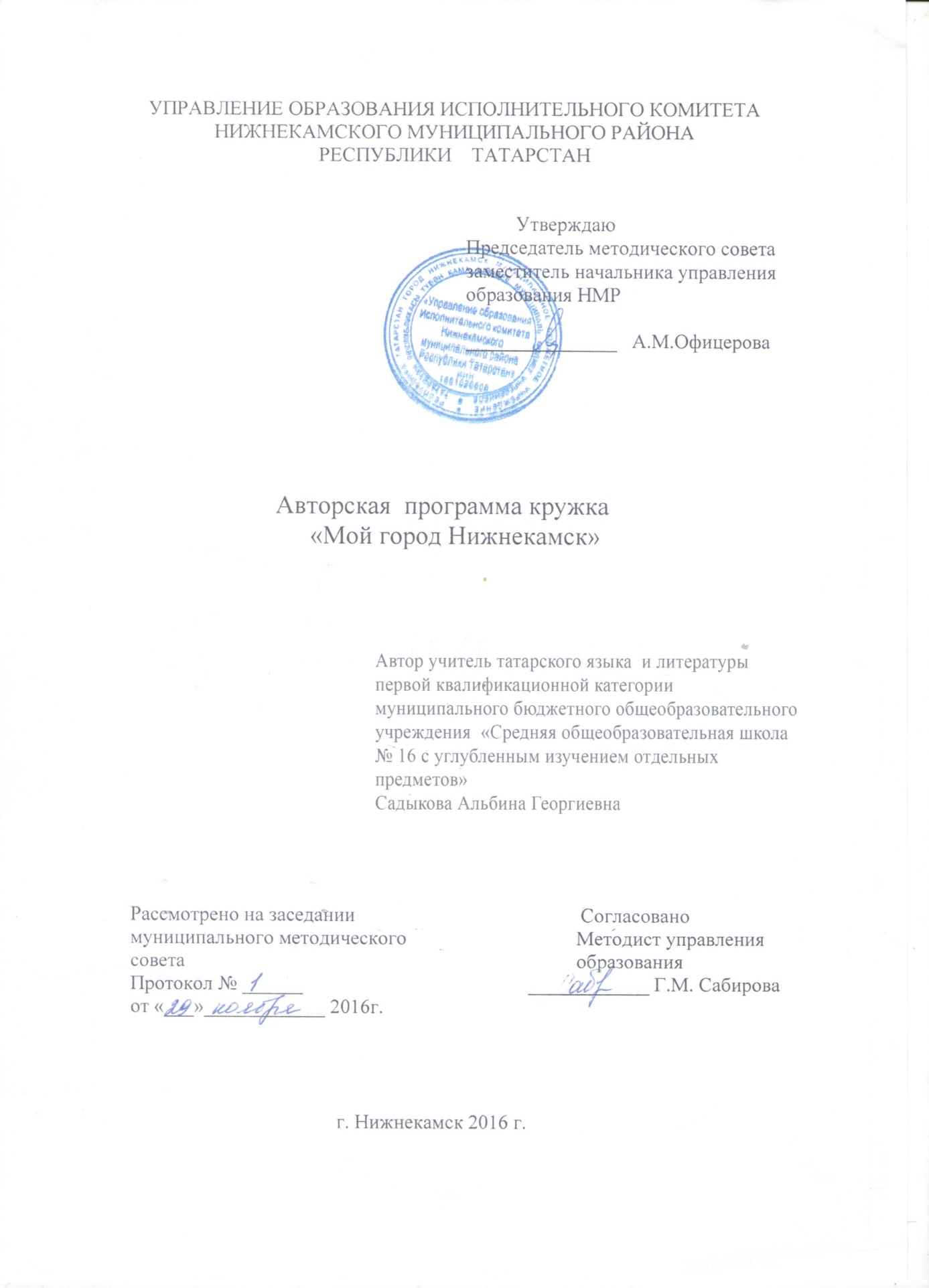 Содержание программы  Паспорт программы………………………………………………………..I. Введение1. Необходимость приобщение учащихся к национальной культуре ……..4II.   Основная   часть1. Основная проблема, актуальность программы кружка …………  …..4 - 52. Пояснительная записка……………………………………………………... 63. Основные  принципы построения программы кружка ………………… ….. 74. Участники программы ……………………………………………………. ….7  5. Ожидаемые результаты……………………………………………………. 7 - 96. Продолжительность и этапы реализации программы ………………..…..97.Основные понятия………………………………………………………… .9  7. Структура программы кружка ………………………………………10 - 148. Учебно – тематическое планирование 6 класс ……………………. 15 - 289.Формы работы………………………………………………………………2910.Способы оценки  ………………………………………………………….2911.Условия эффективности учебно – воспитательной работы…………….2912.Ресурсное обеспечение………………………………..…………………..2913.Методическое обеспечение…………………………………..…………..30III.Заключение……………………………………………………………….311. Роль программы кружка «Мой город Нижнекамск» в развитии и воспитании учащихся.IV. Приложение……………………………………………………………...   .Паспорт программыI. Введение1.  Необходимость приобщение учащихся к национальной культуре. Духовное  возрождение страны и прежде всего родного края, начинаются в школе, а значит,  и система образования должна быть национально сориентирована. Возрождение страны, малого города Нижнекамска невозможно без возрождения традиций и культурного богатства его народа, без участия в этом  подрастающего поколения.    Передо мной встала необходимость определения идеи, позволяющей формировать духовно богатого, физически и интеллектуально развитого, ответственного за свои поступки, умеющего адаптироваться в окружающей среде, способного к самосовершенствованию гражданина, патриота своего Отечества. Знакомство с отечественным и зарубежным опытом построения функционирования воспитательных и образовательных  систем,  с рядом воспитательных концепций убедил меня в том, что стержнем учебно – воспитательного процесса может стать идея воспитания учащихся  на традициях, на истории нижнекамской земли, судьбах наших земляков, прошлом, настоящем и будущем своей Родины.II.   Основная   часть.Основная проблема, актуальность программы      Я считаю, что  программа  кружка     « Мой город Нижнекамск »  сформирует в душах подрастающего поколения те качества, которые во все прежние времена отличали народный характер. Такие качества, как доброта, открытость, достоинство, трудолюбие, патриотизм, сострадание, благородство можно воспитать благодаря  знакомству с жизнью, природой и культурой родного края. Они способствуют нравственно – эстетическому воспитанию подростков, становлению их гражданственности, активности.    С учётом особенностей образовательной ситуации с одной стороны, сложившихся традиций с другой, предполагаемая модель обучения и воспитания в нашей школе предусматривает взаимосвязь двух компонентов – государственного и школьного.Приобщение учащихся к национальной культуре в незначительной степени осуществляется через программы по письму и развитию речи, татарский язык и татарская литература, изобразительному творчеству и физической культуре, трудовому обучению и пению. Учащиеся,  так или иначе,  уже имеют некоторые сведения о традициях и быте нижнекамцев. Центральным, системообразующим звеном является преподавание уроков татарского языка и литературы, поэтому  в программу по этому предмету внесены изменения с учётом того, чтобы родное слово воспринималось учащимися в полноте своего значения, как отражение творчества и духовности народа, как основа национального самосознания и культуры.  Многие педагоги применяют элементы вкрапления в изучаемые предметы школьного курса. Но лишь программа кружка сможет в полном объеме систематизировать знания, умения и навыки учащихся, расширить их, глубже изучить вклад земляков в Победу в Великой Отечественной войне и других войнах, поднять пласт истории родного края,  сохранить память о   современниках – почетных людях города, чья жизнь стала его историей.  В программу кружка входят  темы   о вкладе нижнекамцев в развитие науки .   Придавая преподаванию более целостный характер, контакты между другими педагогами на этом этапе будут способствовать более точному сотрудничеству на пути реализации идеи  воспитания учащихся  на  традициях, на истории нижнекамской земли, судьбах наших земляков, прошлом, настоящем и будущем своей малой  родины.Поэтому своей целью в разработке программы кружка «Мой город Нижнекамск»  ставлю: помочь ребенку стать личностью, ощутить ситуацию успеха, создавая условия и поддерживая его в развитии. Ученик изначально должен быть уверен, что учитель идет к нему с добром и любовью, с верой в его силы и возможности. В этом высокая духовная линия    – не навредить природе ребенка, не сломать его лучшее будущее.  Содержание программы кружка обладает значительным воспитательным потенциалом. Для ее реализации я тщательно продумала организацию воспитывающей среды, содержание и формы взаимодействия детей и взрослых как в рамках классно-урочной системы, так и во внеурочное время.2.Пояснительная записка.Данный курс составлен по временному интервалу на 3 года, представляет собой экспериментальную разработку тем уроков для преподавания в 6 - 8-х классах    школы, реализация которой рассчитана на 1 час в неделю  вариативной части базисного плана. Программа составлена на материалах краеведческого музея, газетных статей, работах известных людей республики , города и дополнена составителем. Первый год обучения - « Краеведение» - рассчитан на учащихся 6 класса (1ч в неделю). Второй год обучения -  «  Люди родного края»- рассчитан на учащихся 7 класса (1ч в неделю). Третий год обучения - «Живой родник души» рассчитан на учащихся 8 класса (1ч в неделю). Программа предполагает овладение школьниками богатствами духовной и материальной культуры, созданной и накопленной предшествующими поколениями.  Краеведение - одно из эффективных средств патриотического и нравственного воспитания, оно занимает немаловажное значение в формировании нравственных ценностей. Изучая традиции, духовные ценности своей малой родины можно воспитать любовь к Родине вообще, гордость за свою страну. Когда-то на малых городах, как и сейчас, стояла и стоит русская земля. Этот курс пройдёт через чувства, эмоции, сердце, а значит,  останется в душе ребёнка.Цель курса: ознакомление учащихся с историей города наиболее яркими её страницами, замечательными людьми, памятниками архитектуры, промыслами и ремёслами, развитие самоутверждения и ресурса успеха   Задачи: коррекционно – образовательные:знакомить учащихся с выдающимися страницами истории родного городаучить понимать краеведческие термины, оформлять творческие работыкоррекционно – развивающие:формировать способности и готовности к использованию краеведческих знаний в повседневной жизниразвивать творческие способности каждого участника, самоутверждение и ресурс  успеха  коррекционно – воспитательные:формировать личностно-ценностные отношения к своему родному городу, пробуждать деятельную любовь  к родному месту жительства;вызывать чувство прославления своего места, где живешь сам, твои родные и близкие, одноклассники воспитывать высокие эстетические чувства, умение понимать и ценить памятники культуры,  истории и архитектуры.    	Материал даётся в основном в хронологической последовательности.  Это памятные места республики и города, связанные с историческими событиями, жизнью замечательных людей, памятники архитектуры. Главная мысль всего содержания курса «Нижнекамск - город будущего». Прослеживается тесная связь истории Нижнекамска с историей всей республики. 3.Основные  принципы построения программы кружка:1.Принцип эмоционально-личностный.Предполагает общение всех участников учебно-воспитательного процесса как полноправных субъектов свободной совместной деятельности.2.Принцип природосообразности.Целостное восприятие народной культуры как выработанного веками устойчивого и развивающегося во времени миропонимания.3.Принцип системности.Все стороны предмета предстают перед учащимися в их взаимосвязи. Разные виды народного творчества осмыслены как органические составные части единого целого, отражающего народный взгляд на мир.4.Принцип научности и доступности.Предполагает учет возрастных особенностей учеников средних классов, дозировка учебного материала на каждый урок. Не допускается искажение учебного материала во имя его доступности.5.Принцип наглядности.Предполагает образование у учащихся представлений и понятий на основе живого восприятия предметов и явлений через устное народное творчество, предметы быта, проведение праздников, встреч, экскурсий.6.Принцип сознательности и активности. Предполагает, что народная культура является источником развития творческих способностей.Участники программы:учащиеся 6 классаучащиеся 7 классаучащиеся 8 классаклассные руководители, педагогиучителя – предметникиработники музеевспециалисты редакции газеты «Туган як », «Ленинская правда»4.Ожидаемые результаты  Мы живем в интересное и сложное время, когда на многое начинаем смотреть по-иному, многое заново открываем и переоцениваем. В первую очередь,  это относится к нашему прошлому, которое мы знаем поверхностно. Знание основ отечественной культуры, нравов и обычаев своего народа поможет понять и объяснить многие моменты истории своей страны, в укреплении  национального характера .  	 История нашей республики богата таким материалом: это и примеры героизма в годы Великой Отечественной войны 1941 - 1945 гг., это умельцы, создавшие в республике 89 наименований ремёсел и промыслов, это имена учёных, поэтов, писателей, исследователей, купцов, предпринимателей, благотворителей, зодчих, это уникальные памятники архитектуры – Древний город Булгар. Каждый человек должен знать историю своей малой родины, гордиться тем, что и его предки внесли немалый вклад в развитие родного края. Сейчас у учеников появится такая возможность: в 2016 году город  Нижнекамск отметил  50 – летний юбилей,  открыт новый парк «Семья» , музей художника Ахсана Фатхутдинова на  Красном Ключе , берегу реки своя набережная. Все материалы сосредоточены в краеведческом музее, библиотеках города, редакции газеты «Ленинская правда», воспользоваться ими это счастливый билет. В год празднования 70 – летия Великой Победы учащимися были открыты новые, слабо изученные имена героев – земляков. «Благодаря  их памяти, и мы продолжаем эти незаменимые семейные традиции. Пока есть возможность – нужно все записать и сохранить.  Время не ждет. Уходят свидетели войны и их внуки. « Если мы войну забудем – вновь придет война »Редеют ряды ветеранов:Их старость уносит от нас,Еще не зажившие раныДа наша нечуткость подчас…»,- такую запись я прочитала из реферата двенадцатилетнего мальчика. И я с ним полностью согласна. Быть компетентным, уметь рассказывать другим, знакомить с достопримечательностями родного города – это очень современно и актуально. Изучение предметаподготовит учащихся к более серьёзному восприятию краеведческого материала  поможет учащимся  свободно владеть полученными знаниямиоткроет новые имена, события из истории родного городаподготовит учащихся к проведению экскурсий для младших школьников и детей дошкольного отделениярасширит кругозор учащихсявоспитает самые лучшие качества в детях: любовь к родному краю, уважение к людям и заботу о старшем поколении, трудолюбиеспособствует    возрождению      культуры    и    духовности воспитывает  бережное отношение к природе, гордость за свой народ и отечество   поможет  поднять уровень национального самосознания.учит  беречь уникальную  природу, беречь ее святыни чтить малую родину  анализировать общие черты, как положительные, так и отрицательные, присущие народу узнавать исторические корни, особенности национального характера          В результате  реализации  программы кружка « Мой город Нижнекамска» учащиеся  будут  знать:святыни земли имена героев Великой Отечественной войны и локальных действийпамятники архитектуры, культурыимена заслуженных людей республики и города (прошлого и настоящего)           уметь:рассказывать об  истории родного краязнакомить с событиями прошлоговыполнять творческие работысоставлять карту городаобъяснять названия улиц города Нижнекамска (их современное название и как они назывались раньше)самостоятельно добывать нужную информациюпроводить анкетированиеработать с источникамиподбирать материал для проведения воспитательных мероприятийсоздавать презентации, буклеты.5. Продолжительность и этапы реализации программы  Продолжительность программы: 2016 – 2020 год I этап-    диагностико – организационный (май 2016-2017 г.г.)  обоснование актуальности проблемыизучение нормативно – правовой базыанализ работы школыразработка и написание программыподбор содержания для реализации программы кружка II этап – практическая реализация (2017 – 2019г.г.)реализация плана основных мероприятийвыпуск буклетов, создание презентаций, публикацииобсуждение на МО, педсоветеIII этап: итогово - аналитический   (2019– 2020 г.г.)формулирование выводоввыявление проблем в ходе реализацииобобщение и презентация результатов работы.6.Основные понятияКраеведение - комплекс научных дисциплин, различных по содержанию и частным методам исследования, но ведущих в своей совокупности к научному и всестороннему познанию краяРодной край - место, где человек родился, где живут его родственникиСвятыни – то,  что является особенно дорогим, глубоко чтимым и любовно хранимым.Летописец – составитель летописиПросветители земли -   распространитель передовых идей и знаний. 
Почетный житель города -  гражданин, прославляющий свой город делами добрыми и полезными. Самородки -  народный умелец, гений.Душа -   термин "душа"  стал преимущественно употребляться для обозначения внутреннего мира человека.  Нравственный облик:   1.Относящийся к сознанию, к внутренней жизни человека.  2.Отличающийся высокой нравственностью; соответствующий нормам нравственности, требованиям морали.  Промысел – Ремесло или какое-л. другое занятие как источник средств   существования. 7.Структура программыСтруктура программы курса 6 класс: «Краеведение»Вводный урок. 1 часПочему необходимо изучать историю родного города ? (вводная экскурсия по музею).I раздел.   Так начался город и Нижнекамский промышленный комплекс.  ( 14 часов)Проект площадки под строительством Нижнекамского химкомбината-1958 год.  ( по материалам архива)1. Отряд из первых строителей .1960 год 2 Вторая группа энтузиастов. 1961 год.3. Всесоюзная  ударная комсомольская стройка. 1962 год.4. Первый кубометр бетона под фундамент будущих объектов НКХ.1963 год.5. Посёлок Строителей.1964 год 6. Строительство комплекса предприятий пищевой промышленности.1965 год.7. Рабочий посёлок Нижнекамский переименован в город Нижнекамск.1966 год      8 . Нижнекамский  ТЭЦ -1. 1967 год.9.  Нижнекамский химкомбинат дал первую продукцию. 1967 год.10.Заложен первый блок фундамента Нижнекамского шинного завода.1968 годII раздел. Путиводитель по городу Нижнекамску.  (9  часов).1. Мемориал Победы.2.Памятник воинам – интернационалистам.3.Памятник первостроителям .       4.Памятник татарскому поэту Габдулле Тукаю и Герою Советского Союза Мусе Джалилю. 5. Памятник Е. Н. Королеву и Н.В.Лемаеву.        6.Городской музей.  7.Святой Ключ.  8.Ледовый дворец ОАО «Нижнекамскнефтехим и спортивный комплекс «Батыр».        9.Соборная  Мечеть.III раздел.    «  Главное богатство Нижнекамской земли – это её люди»    (7 часов)1.Гордость хлеборова.2.Престиж профессии.      3.Мастера из мастеров.4.Заботясь о людях. 5.С песней по жизни. 6.Практическая  работа за второе полугодие и за год. 7.Урок-концерт  «Не перестану я гордиться именем твоим» Структура программы курса 7 класс: «  Люди родного края» Изучение раздела «Люди родного края» поможет учителю развивать у учащихся навыки самостоятельной работы, выработку собственного взгляда, умения доказывать и отстаивать свое мнение. 1. Вводный урок. Понятие « Просветители родной земли».I. Летописцы,  просветители Татарстана.2-3.  Шигабутдин  Марджани-  филосов, историк, просветитель, этнограф, архгеограф, востоковед, педагог.4.  Каюм Насыри – ученый просветитель, историк - этнограф, языковед, педагог.5.  Лобачевский Н.   –  русский математик, деятель университетского образования и народного просвещения.6.  Бутлеров А. М.  –  русский химик, лепидоптеролог, общественный деятель, ученый – пчеловод.7.  Арбузов А. Е. –  русский химик органик,  Академик АН  СССР, Герой  Социалистического Труда.8.   Бауман  Н. Э. – русский революционер, деятель большевисткого крыла  РСДРП.9. Габдулла Тукай – татарский поэт, литературный критик, публицист, общественный деятель, переводчик.10. Муса Джалиль – татарский поэт, Герой Советского Союза, лауреат Ленинской премии.11. Габдрахим –Утыз – Имяни ал- Булгари -  религиозный деятель, татарский, башкирский поэт, ученый, просветитель.12. Фахретдин Ризаэтдин – татарский теолог, ученый, историк, философ. 13. Цветаева Марина – публицист, литератор, офицер белой армии.14.Державин Г.Р. –поэт, драматург, переводчик. (1743- 1816 )15. Урок – игра «Составление кроссвордов на тему Летописцы, просветители Татарстана».16. Срезовая работа за 1 полугодиеII. «Таланты, самородки   края»17.Шаляпин Ф. И -  русский оперный и камерный певец, народный артист Республики.18.Фатхутдинов А. С.– художник, заслуженный деятель искусства, лауреат государственной премии РТ имени Габдуллы Тукая. 19.  Яхин Р.М. -   Советский татарский композитор, пианист, народный артист СССР.20-21.Василий и Иван  Стахеевы –  меценат , купцы-предприниматели.22. Галиаскар Камал – « отец» татарского театра, драматург.23. Баки Урманче – выдающийся мастер, художник – патриарх.24.Нуриев Рудольф – артист балета, балетмейстер, дирижер.25. Шишкин И.И. – русский художник – пейзажист, живописец, рисовальщик, гравёр- аквафортист.26. Местные художники, умельцы в наши дни.III.   «Земляк -  Герои Советского Союза »27-28. Н.Ф.Кайманов – Герой Советского Союза, пограничник.                           IV.   «Славные люди нашего края»  29-30. Заслуженные люди нашего края.31.Урок – игра. Решение кроссвордов.  Игры.32.Контрольная работа за год.33-34	. Посещение выставок музея.Структура программы курса 8 класс:  «Живой родник души»«Духовно-нравственный облик  человека»1. Вводный урок. Воспитание души   2. Духовность, душа, характер3. Основные заповеди духовности4.Имя и характер. Круг знакомств 5.История рода, родословная семьи, генеалогическое дерево… 6.История семьи «О чем поведала старая фотография» (на основе детских мини -  сочинений)«Природа и национальный характер»1.« Пейзаж моего детства» Природные стихии,   определяющие характер человека2.Народный календарь (построение природного календаря)3.Человек. Священный дар жизни. Ценность жизни человека.4. В духе праведности.5.Символы  и мотивы в прикладном искусстве (национальная обувь, вышивка, костюмы и   т.д.)6. Народные художественные промыслы«Красота. Красота человека. Различное ее понимание»1. Женщины. Красота души.2.«Мама, тебе эти строки пишу я…»3. В духе праведности.Колокола тревоги. «О чем болит душа?»1. Урок – размышление « Я и взрослые»2. Ученье – свет3. О шутах и скоморохах 4. Тепло родного дома«Умом край не понять»  Я хочу быть гражданином?1. « И один в поле воин». Святые земли Татарстана.2.Кто он современный человек?3. Мусульманская семья.4. Человек. Священный дар жизни. Ценность жизни человека.«Татарстан в творчестве писателей и поэтов, художников   » 1. Не примечать – хлебушка не видать2. А.С. Пушкин и Казань3. Нижнекамские мотивы в творчестве русского художника:   Шишкина  И.И. .4. Урок – путешествие «Поэтические версты»Сказки татарских писателей.1. Тьфу-тьфу, чтобы не сглазить (о предрассудках).2. Сказки писателя Абдулллы Алиша.Тема Великой Отечественной войны в творчестве   писателей и поэтов Татарстана.1.  Патриот земли русской – Арслан Полкай (1667 -  1710).2.Сердце свое слушай.  Человек на войне.«Богат наш край историей своей.  Имя в истории края»1.Нижнекамску – 50 лет!2.Родной край  на страницах газет.3.Люди. События.  Судьбы (по материалам Почетного жителя города Нины Федоровны Бухановой,  директора  реабилитационного центра « Надежда»)8.Учебно – тематическое планирование 6 класс10. Видели ли вы раненых советских воинов, партизан, пленных? Какую помощь оказывали им11. Самые памятные события военных лет? __12. Какие песни военных лет вам запомнились?  От кого вы их слышали? 12. Кого из близких и дальних родственников вы потеряли в войну? 13.Что знаете об их военной биографии? 14. Когда вернулись с фронта ваши родственники? Чем памятны эти дни? 15. Какие материалы (фотографии, грамоты, газеты и т.п.), связанные с вашими родными имеются в вашей семье? 16. Где застал вас День Победы? Чем памятен этот день? 17. Как сложилась жизнь в послевоенные годы? Ваше участие в восстановлении разрушенного хозяйства?   Памятные события тех лет?Примечание: При получении ответов делать записи о том, каким образом они получены (записаны ли со слов или в виде рукописных ответов - воспоминаний)2.Памятка осмотра исторического памятникаместонахождение памятника;происхождение его названия; назначение объекта (в прошлом и сейчас);современный внешний облик;внутреннее убранство; создатели объекта (архитектор, скульпторы, строители, реставраторы и т.д.);сохранность объекта ценность объекта для города и горожан3.Методика «Работа с историческими документами» Цель: развитие навыка работы с историческим документом. Ход выполнения:I Разделить учащихся на 2 группы.II  Раздать каждой команде текст документа.  III  Раздать карточки с заданиями для работы с данным документом. Рабочая карточка. 1. Вид документа кокой?  Летописный источник;  Житие святого;  Литературное произведение;  Периодическая печать. 2. Какое время и событие описывается в документе? 3. Какие факты содержатся в документы? 4. Какие исторические личности упоминаются? 5. Каковы эмоциональные особенности части документа? IV . Выступления каждой команды. V . Подведение итогов. Выявление лучших, правильных ответов.4.Социологический опрос на тему «С чем связано заглавие улицы, на которой вы живете?» Итоги опроса приведены   в таблице   Анкетирование1. Какие предметы учат тебя добру?2.Какие предметы учат тебя любви к Родине?________________________________________________________________3.Какие предметы учат тебя уважению к старшим, любви к своей семье?4.На каких уроках учитель чаще всего интересуется твоим мнением?5.  Какие предметы для тебя самые важные?_______________________________________________________________                             Результат анкетированияВывод: Большая часть детей отдают приоритет «Краеведению», как предмету, который учит добру, любви к Родине, уважению к старшим, любви к своей семье. А 45% детей считают предмет, изучающий родной край,  важным для них  предметом.Диагностикастепени сформированности категориальной структурыэтического сознания у подростковУчащимся 6 – 8 классов предложено объяснить понимание следующих категорий: Анализируя проведенную работу, можно сделать ряд выводов:В процессе жизнедеятельности подростка формируется категориальная структура духовно – нравственного сознания.В процессе систематического школьного обучения категории, изучавшиеся на кружке «Мой город Нижнекамск»,  являются более сформированными.№АнкетаАнкета1Фамилия, имя, отчествоСадыкова Альбина Георгиевна2Дата рождения17 марта 1980 года3Домашний адрес (индекс, номер телефона, междугородний код, электронный адрес)423550, Республика Татарстан, город Нижнекамск, проспект Шинников 3В-88, Моб. тел. 8(917)932-00-54  Sadykova.12@bk.ru4Место работы, полный адрес организацииМуниципальное бюджетное общеобразовательное учреждение «Средняя общеобразовательная школа № 16 с углубленным изучением отдельных предметов» Нижнекамского муниципального района Республики ТатарстанSchool.16n-Kamsk@mail.ru5ДолжностьУчитель татарского языка и литературы6Педагогический стаж17 лет7Преподаваемый предметтатарский язык и литература8Фамилия, имя, отчество руководителя организацииСорокина Екатерина Анатольевна10 Название программы«Мой город Нижнекамск»Название программыНазвание программыКлассКласс«Краеведение»«Краеведение»6 класс6 класс№Наименование разделаКол. часовЦель и задачи1Так начался город и Нижнекамский промышленный комплекс. 12Цель: знакомство с историей  образования родного города .  Задачи: коррекционно – образовательные: знакомить с   историей первого упоминания о нашем городе, жизнью и бытом жителей данной местности, развитием промышленности, с основными краеведческими понятиями; коррекционно – развивающие: развивать умения и навыки учащихся в усвоении краеведческих понятий, участии в анкетировании, составлении презентаций и мини – сочинений;коррекционно – воспитательные: воспитывать любовь к родному городу на примере жизни своих земляков.2 Путиводитель по городу Нижнекамску.9Цель: знакомство с историей  образования родного города .  Задачи: коррекционно – образовательные: знакомить с   историей первого упоминания о нашем городе, жизнью и бытом жителей данной местности, развитием промышленности, с основными краеведческими понятиями; коррекционно – развивающие: развивать умения и навыки учащихся в усвоении краеведческих понятий, участии в анкетировании, составлении презентаций и мини – сочинений;коррекционно – воспитательные: воспитывать любовь к родному городу на примере жизни своих земляков.3Главное богатство Нижнекамской земли – это её люди.7Цель: знакомство с историей  образования родного города .  Задачи: коррекционно – образовательные: знакомить с   историей первого упоминания о нашем городе, жизнью и бытом жителей данной местности, развитием промышленности, с основными краеведческими понятиями; коррекционно – развивающие: развивать умения и навыки учащихся в усвоении краеведческих понятий, участии в анкетировании, составлении презентаций и мини – сочинений;коррекционно – воспитательные: воспитывать любовь к родному городу на примере жизни своих земляков.Всего: 34 чВсего: 34 чВсего: 34 ч« Люди родного края» 7 класс1Летописцы, просветители земли Татарстана .16Цель: знакомство с именами известных людей  родного края с древнейших времен.  Задачи:  коррекционно – образовательные: знакомить с  жизнью и бытом , развитием ремесел и промыслов, с основными краеведческими понятиями; коррекционно – развивающие: развивать умения и навыки учащихся в усвоении краеведческих понятий, участии в анкетировании, составлении презентаций и мини – сочинений;коррекционно – воспитательные: воспитывать любовь и уважение к людям родного края.2Таланты, самородки края.10Цель: знакомство с именами известных людей  родного края с древнейших времен.  Задачи:  коррекционно – образовательные: знакомить с  жизнью и бытом , развитием ремесел и промыслов, с основными краеведческими понятиями; коррекционно – развивающие: развивать умения и навыки учащихся в усвоении краеведческих понятий, участии в анкетировании, составлении презентаций и мини – сочинений;коррекционно – воспитательные: воспитывать любовь и уважение к людям родного края.3«Земляки -  Герои Советского Союза »  2Цель: знакомство с именами известных людей  родного края с древнейших времен.  Задачи:  коррекционно – образовательные: знакомить с  жизнью и бытом , развитием ремесел и промыслов, с основными краеведческими понятиями; коррекционно – развивающие: развивать умения и навыки учащихся в усвоении краеведческих понятий, участии в анкетировании, составлении презентаций и мини – сочинений;коррекционно – воспитательные: воспитывать любовь и уважение к людям родного края.4«Славные люди нашего города»6Цель: знакомство с именами известных людей  родного края с древнейших времен.  Задачи:  коррекционно – образовательные: знакомить с  жизнью и бытом , развитием ремесел и промыслов, с основными краеведческими понятиями; коррекционно – развивающие: развивать умения и навыки учащихся в усвоении краеведческих понятий, участии в анкетировании, составлении презентаций и мини – сочинений;коррекционно – воспитательные: воспитывать любовь и уважение к людям родного края.Всего: 34 чВсего: 34 чВсего: 34 ч «Живой родник души» 8 класс8 класс1Духовно-нравственный облик русского человека.  6Цель: формирование у учащихся личностной системы ценностей, построенной с учетом, нравственных ориентиров, той системы, которая поможет, научит ребят определять, находить и принимать то, что ценно и вечно связанно и незыблемо, в чем заключается главный духовный жизненный стержень.Задачи: коррекционно – образовательные: знакомить с   историей первого упоминания о нашем городе, жизнью и бытом народа, развитием ремесел и промыслов, с основными краеведческими понятиями; Коррекционно- развивающие: развивать умения и навыки учащихся в усвоении краеведческих понятий, участии в анкетировании, составлении презентаций и мини – сочинений;коррекционно – воспитательные: воспитывать любовь к родному краю на примере жизни своих земляков.2«Природа и национальный характер»6Цель: формирование у учащихся личностной системы ценностей, построенной с учетом, нравственных ориентиров, той системы, которая поможет, научит ребят определять, находить и принимать то, что ценно и вечно связанно и незыблемо, в чем заключается главный духовный жизненный стержень.Задачи: коррекционно – образовательные: знакомить с   историей первого упоминания о нашем городе, жизнью и бытом народа, развитием ремесел и промыслов, с основными краеведческими понятиями; Коррекционно- развивающие: развивать умения и навыки учащихся в усвоении краеведческих понятий, участии в анкетировании, составлении презентаций и мини – сочинений;коррекционно – воспитательные: воспитывать любовь к родному краю на примере жизни своих земляков.3«Красота. Красота человека. Различное ее понимание».  3Цель: формирование у учащихся личностной системы ценностей, построенной с учетом, нравственных ориентиров, той системы, которая поможет, научит ребят определять, находить и принимать то, что ценно и вечно связанно и незыблемо, в чем заключается главный духовный жизненный стержень.Задачи: коррекционно – образовательные: знакомить с   историей первого упоминания о нашем городе, жизнью и бытом народа, развитием ремесел и промыслов, с основными краеведческими понятиями; Коррекционно- развивающие: развивать умения и навыки учащихся в усвоении краеведческих понятий, участии в анкетировании, составлении презентаций и мини – сочинений;коррекционно – воспитательные: воспитывать любовь к родному краю на примере жизни своих земляков.4Колокола тревоги. «О чем болит душа?»4Цель: формирование у учащихся личностной системы ценностей, построенной с учетом, нравственных ориентиров, той системы, которая поможет, научит ребят определять, находить и принимать то, что ценно и вечно связанно и незыблемо, в чем заключается главный духовный жизненный стержень.Задачи: коррекционно – образовательные: знакомить с   историей первого упоминания о нашем городе, жизнью и бытом народа, развитием ремесел и промыслов, с основными краеведческими понятиями; Коррекционно- развивающие: развивать умения и навыки учащихся в усвоении краеведческих понятий, участии в анкетировании, составлении презентаций и мини – сочинений;коррекционно – воспитательные: воспитывать любовь к родному краю на примере жизни своих земляков.5«Умом родину не понять»  Я хочу быть гражданином?4Цель: формирование у учащихся личностной системы ценностей, построенной с учетом, нравственных ориентиров, той системы, которая поможет, научит ребят определять, находить и принимать то, что ценно и вечно связанно и незыблемо, в чем заключается главный духовный жизненный стержень.Задачи: коррекционно – образовательные: знакомить с   историей первого упоминания о нашем городе, жизнью и бытом народа, развитием ремесел и промыслов, с основными краеведческими понятиями; Коррекционно- развивающие: развивать умения и навыки учащихся в усвоении краеведческих понятий, участии в анкетировании, составлении презентаций и мини – сочинений;коррекционно – воспитательные: воспитывать любовь к родному краю на примере жизни своих земляков.6Татарстан в творчестве писателей и поэтов  4Цель: формирование у учащихся личностной системы ценностей, построенной с учетом, нравственных ориентиров, той системы, которая поможет, научит ребят определять, находить и принимать то, что ценно и вечно связанно и незыблемо, в чем заключается главный духовный жизненный стержень.Задачи: коррекционно – образовательные: знакомить с   историей первого упоминания о нашем городе, жизнью и бытом народа, развитием ремесел и промыслов, с основными краеведческими понятиями; Коррекционно- развивающие: развивать умения и навыки учащихся в усвоении краеведческих понятий, участии в анкетировании, составлении презентаций и мини – сочинений;коррекционно – воспитательные: воспитывать любовь к родному краю на примере жизни своих земляков.7 Сказки татарских писателей.2Цель: формирование у учащихся личностной системы ценностей, построенной с учетом, нравственных ориентиров, той системы, которая поможет, научит ребят определять, находить и принимать то, что ценно и вечно связанно и незыблемо, в чем заключается главный духовный жизненный стержень.Задачи: коррекционно – образовательные: знакомить с   историей первого упоминания о нашем городе, жизнью и бытом народа, развитием ремесел и промыслов, с основными краеведческими понятиями; Коррекционно- развивающие: развивать умения и навыки учащихся в усвоении краеведческих понятий, участии в анкетировании, составлении презентаций и мини – сочинений;коррекционно – воспитательные: воспитывать любовь к родному краю на примере жизни своих земляков.8Тема Великой Отечественной войны в творчестве   писателей и поэтов Татарстана.2Цель: формирование у учащихся личностной системы ценностей, построенной с учетом, нравственных ориентиров, той системы, которая поможет, научит ребят определять, находить и принимать то, что ценно и вечно связанно и незыблемо, в чем заключается главный духовный жизненный стержень.Задачи: коррекционно – образовательные: знакомить с   историей первого упоминания о нашем городе, жизнью и бытом народа, развитием ремесел и промыслов, с основными краеведческими понятиями; Коррекционно- развивающие: развивать умения и навыки учащихся в усвоении краеведческих понятий, участии в анкетировании, составлении презентаций и мини – сочинений;коррекционно – воспитательные: воспитывать любовь к родному краю на примере жизни своих земляков.9«Богат наш край историей своей.  Имя в истории края»3Цель: формирование у учащихся личностной системы ценностей, построенной с учетом, нравственных ориентиров, той системы, которая поможет, научит ребят определять, находить и принимать то, что ценно и вечно связанно и незыблемо, в чем заключается главный духовный жизненный стержень.Задачи: коррекционно – образовательные: знакомить с   историей первого упоминания о нашем городе, жизнью и бытом народа, развитием ремесел и промыслов, с основными краеведческими понятиями; Коррекционно- развивающие: развивать умения и навыки учащихся в усвоении краеведческих понятий, участии в анкетировании, составлении презентаций и мини – сочинений;коррекционно – воспитательные: воспитывать любовь к родному краю на примере жизни своих земляков.Всего: 34 чВсего: 34 чВсего: 34 чВсего: 34 ч№№Тема и задачи  урокаСодержаниеСодержаниеНаглядностьНаглядностьНаглядностьНаглядностьНаглядностьНаглядностьПланируемый результатПланируемый результатПланируемый результатПланируемый результатПланируемый результат№№Тема и задачи  урокаСодержаниеСодержаниеНаглядностьНаглядностьНаглядностьНаглядностьНаглядностьНаглядностьзнатьзнатьуметьуметьуметьI раздел.   Так начался город  Нижнекамский промышленный комплекс (14 часов)I раздел.   Так начался город  Нижнекамский промышленный комплекс (14 часов)I раздел.   Так начался город  Нижнекамский промышленный комплекс (14 часов)I раздел.   Так начался город  Нижнекамский промышленный комплекс (14 часов)I раздел.   Так начался город  Нижнекамский промышленный комплекс (14 часов)I раздел.   Так начался город  Нижнекамский промышленный комплекс (14 часов)I раздел.   Так начался город  Нижнекамский промышленный комплекс (14 часов)I раздел.   Так начался город  Нижнекамский промышленный комплекс (14 часов)I раздел.   Так начался город  Нижнекамский промышленный комплекс (14 часов)I раздел.   Так начался город  Нижнекамский промышленный комплекс (14 часов)I раздел.   Так начался город  Нижнекамский промышленный комплекс (14 часов)I раздел.   Так начался город  Нижнекамский промышленный комплекс (14 часов)I раздел.   Так начался город  Нижнекамский промышленный комплекс (14 часов)I раздел.   Так начался город  Нижнекамский промышленный комплекс (14 часов)I раздел.   Так начался город  Нижнекамский промышленный комплекс (14 часов)I раздел.   Так начался город  Нижнекамский промышленный комплекс (14 часов)1 - 21 - 2Проект площади под строительством Нижнекамского химкомбината.1958 год. Материалы архивов.Материалы архивов.Материалы архивов.Материалы архивов.Музейные документы, экспозицииМузейные документы, экспозицииМузейные документы, экспозицииМузейные документы, экспозицииГод образован  Нижнекамска.Год образован  Нижнекамска.Год образован  Нижнекамска.Год образован  Нижнекамска.Понимать краеведч. термины3 - 43 - 4Отряд из первых строителей. 1960 год.Название отряда. Состав отряда.  Название отряда. Состав отряда.  Название отряда. Состав отряда.  Название отряда. Состав отряда.  Архивный материал из фондов музея.  Архивный материал из фондов музея.  Архивный материал из фондов музея.  Архивный материал из фондов музея.  О поселении первых строителейО поселении первых строителейО поселении первых строителейО поселении первых строителей Рассказать о строительстве. 55Вторая группа энтузиастов.1961 годКомсомольцы ударной стройки  Комсомольцы ударной стройки  Комсомольцы ударной стройки  Комсомольцы ударной стройки  Презентация, выставка изданий журнала «Нижнекамску-40 лет»Презентация, выставка изданий журнала «Нижнекамску-40 лет»Презентация, выставка изданий журнала «Нижнекамску-40 лет»Презентация, выставка изданий журнала «Нижнекамску-40 лет»О комсомольцах.  О комсомольцах.  О комсомольцах.  О комсомольцах.  Нарисовать комсомольцев.66Всесоюзная ударная комсомольская стройка.1962 год.   Комсомольская организация   Комсомольская организация   Комсомольская организация   Комсомольская организация Архивный материал из фондов музея  Архивный материал из фондов музея  Архивный материал из фондов музея  Архивный материал из фондов музея О комсомольцахО комсомольцахО комсомольцахО комсомольцахРассказать о судьбе комсомольцев.7- 87- 8Первый кубометр бетона под фундамент будущих проектов НКХ.1963 год.Проект НКХ.Проект НКХ.Проект НКХ.Проект НКХ.Презентация«трест «Татэнергострой»   Презентация«трест «Татэнергострой»   Презентация«трест «Татэнергострой»   Презентация«трест «Татэнергострой»   О первых квартал жилого района и объектах.О первых квартал жилого района и объектах.О первых квартал жилого района и объектах.О первых квартал жилого района и объектах.Рассказывать о жизни народа.   9  9Посёлок Строителей.1964 год  О посёлке.  О посёлке.  О посёлке.  О посёлке.Архивный материал из фондов музеяАрхивный материал из фондов музеяАрхивный материал из фондов музеяАрхивный материал из фондов музея1010Строительство комплекса предприятий пищевой промышленности.1965 год.Подъём  пищевой промышленности. Подъём  пищевой промышленности. Подъём  пищевой промышленности. Подъём  пищевой промышленности. Экспозиции музеяЭкспозиции музеяЭкспозиции музеяЭкспозиции музеяВозникновение первых предприятий Возникновение первых предприятий Возникновение первых предприятий Возникновение первых предприятий Отзыв  о пищевой промышленности1111Рабочий посёлок Нижнекамск переименован в город Нижнекамск.Нижнекамск -  город  на нижней Каме.1966 г. Нижнекамск -  город  на нижней Каме.1966 г. Нижнекамск -  город  на нижней Каме.1966 г. Нижнекамск -  город  на нижней Каме.1966 г. карта Нижнекамска.карта Нижнекамска.карта Нижнекамска.карта Нижнекамска.Первый план застройки городаПервый план застройки городаПервый план застройки городаПервый план застройки городаДоп. Инф.1212 Нижнекамский ТЭЦ -1. 1967 год.Крупные специализированные производства.Крупные специализированные производства.Крупные специализированные производства.Крупные специализированные производства.Подъем производства. Подъем производства. Подъем производства. Подъем производства. О вводе новых производствО вводе новых производствО вводе новых производствО вводе новых производствВозрождение химическойпромышленности.  1313Нижнекамский химкомбинат дал первую продукцию.1967 год.  Первая продукция.  Первая продукция.  Первая продукция.  Первая продукция.Архивный материал из фондов музея ПАО»НКНХ»Архивный материал из фондов музея ПАО»НКНХ»Архивный материал из фондов музея ПАО»НКНХ»Архивный материал из фондов музея ПАО»НКНХ»Первые рабочие которые дали продукциюПервые рабочие которые дали продукциюПервые рабочие которые дали продукциюПервые рабочие которые дали продукциюДоп. Инф.14.14.Заложен первый блок фундамента Нижнекамского шинного завода. 1968 год.Нижнекамский шинный завод.Нижнекамский шинный завод.Нижнекамский шинный завод.Нижнекамский шинный завод.Архивный материал из фондов музеяАрхивный материал из фондов музеяАрхивный материал из фондов музеяАрхивный материал из фондов музеяИзготовление шин.Изготовление шин.Изготовление шин.Изготовление шин.Рассказать о шинах.II раздел. Путиводитель по городу Нижнекамску   (11 часов).II раздел. Путиводитель по городу Нижнекамску   (11 часов).II раздел. Путиводитель по городу Нижнекамску   (11 часов).II раздел. Путиводитель по городу Нижнекамску   (11 часов).II раздел. Путиводитель по городу Нижнекамску   (11 часов).II раздел. Путиводитель по городу Нижнекамску   (11 часов).II раздел. Путиводитель по городу Нижнекамску   (11 часов).II раздел. Путиводитель по городу Нижнекамску   (11 часов).II раздел. Путиводитель по городу Нижнекамску   (11 часов).II раздел. Путиводитель по городу Нижнекамску   (11 часов).II раздел. Путиводитель по городу Нижнекамску   (11 часов).II раздел. Путиводитель по городу Нижнекамску   (11 часов).II раздел. Путиводитель по городу Нижнекамску   (11 часов).II раздел. Путиводитель по городу Нижнекамску   (11 часов).II раздел. Путиводитель по городу Нижнекамску   (11 часов).II раздел. Путиводитель по городу Нижнекамску   (11 часов).1515Мемориал ПобедыМемориал ПобедыЧто такое памятник архитектуры. Культовая архитектура.   Что такое памятник архитектуры. Культовая архитектура.   ПрезентацияПрезентацияПрезентацияПрезентацияКультовая архитектура. Символика и структура мемориалов.Культовая архитектура. Символика и структура мемориалов.Культовая архитектура. Символика и структура мемориалов.Культовая архитектура. Символика и структура мемориалов.Память павших земляков.Память павших земляков.1616Памятник воинам- интернационалистамПамятник воинам- интернационалистамАфганская война.   Афганская война.   Урок в музееУрок в музееУрок в музееУрок в музееГероев Афганской войны.Героев Афганской войны.Героев Афганской войны.Героев Афганской войны.Судьба солдатов и матерей в годы  войны.Судьба солдатов и матерей в годы  войны.1717 Памятник первостроителям .    Памятник первостроителям .   Санно-   тракторный поезд в 1960 годуСанно-   тракторный поезд в 1960 годуФото галереяФото галереяФото галереяФото галереяСписок первостроителей и первая строительная бригадаСписок первостроителей и первая строительная бригадаСписок первостроителей и первая строительная бригадаСписок первостроителей и первая строительная бригадаСудьба строителей в  1960 годы  и в настоящее время.Судьба строителей в  1960 годы  и в настоящее время.1818Памятник татарскому поэту Г. Тукаю и Герою Советского Союза М. Джалилю.Памятник татарскому поэту Г. Тукаю и Герою Советского Союза М. Джалилю.Жизнь и творчество поэтов Жизнь и творчество поэтов ПрезентацияПрезентацияПрезентацияПрезентацияВеликие сыновья татарского народаВеликие сыновья татарского народаВеликие сыновья татарского народаВеликие сыновья татарского народаРассказРассказ19-2019-20Памятник Е.Н. Королеву и Н.В. ЛемаевуПамятник Е.Н. Королеву и Н.В. Лемаеву  Вклад в достижения города и промышленности  Вклад в достижения города и промышленности(урок в музее)(урок в музее)(урок в музее)(урок в музее)Первые руководители ПОА «НКНХ» и»Татэнергостроя»Первые руководители ПОА «НКНХ» и»Татэнергостроя»Первые руководители ПОА «НКНХ» и»Татэнергостроя»Первые руководители ПОА «НКНХ» и»Татэнергостроя»Рассказ.Рассказ.2121 Центральный городской музей Центральный городской музейРабота центрального городского музея Работа центрального городского музея экскурсияэкскурсияэкскурсияэкскурсияМузейные экспонатыМузейные экспонатыМузейные экспонатыМузейные экспонатыОрганизовать экскурсии.Организовать экскурсии.22-2322-23Святой Ключ.Святой Ключ.История Святого Ключа с 1636 годаИстория Святого Ключа с 1636 годаПрезентацияПрезентацияПрезентацияПрезентацияПосещение А.Н.Радищева – русского писателя и благоустроство купцами Стахеевым в 1882 году.Посещение А.Н.Радищева – русского писателя и благоустроство купцами Стахеевым в 1882 году.Посещение А.Н.Радищева – русского писателя и благоустроство купцами Стахеевым в 1882 году.Посещение А.Н.Радищева – русского писателя и благоустроство купцами Стахеевым в 1882 году.Любоваться с ландшафтной архитектурой.Любоваться с ландшафтной архитектурой.24-2524-25 Ледовый дворец ПОА «НКНХ» и спортивный комплекс «Батыр»   Ледовый дворец ПОА «НКНХ» и спортивный комплекс «Батыр»  Спортивные сооружении городаСпортивные сооружении городаПрезентацияПрезентацияПрезентацияПрезентацияРазвитие физкультурного и спортивного движенияРазвитие физкультурного и спортивного движенияРазвитие физкультурного и спортивного движенияРазвитие физкультурного и спортивного движенияЗаочная экскурсия.Заочная экскурсия.2626  Урок – игра «Мой любимый город»  Урок – игра «Мой любимый город»История НижнекамскаИстория НижнекамскаКарточки с заданиямиКарточки с заданиямиКарточки с заданиямиКарточки с заданиямиПамятники городаПамятники городаПамятники городаПамятники городаПровести экскурсиюПровести экскурсию  III раздел.   Главное богатство Нижнекамской земли – это её люди ( 8 часов)  III раздел.   Главное богатство Нижнекамской земли – это её люди ( 8 часов)  III раздел.   Главное богатство Нижнекамской земли – это её люди ( 8 часов)  III раздел.   Главное богатство Нижнекамской земли – это её люди ( 8 часов)  III раздел.   Главное богатство Нижнекамской земли – это её люди ( 8 часов)  III раздел.   Главное богатство Нижнекамской земли – это её люди ( 8 часов)  III раздел.   Главное богатство Нижнекамской земли – это её люди ( 8 часов)  III раздел.   Главное богатство Нижнекамской земли – это её люди ( 8 часов)  III раздел.   Главное богатство Нижнекамской земли – это её люди ( 8 часов)  III раздел.   Главное богатство Нижнекамской земли – это её люди ( 8 часов)  III раздел.   Главное богатство Нижнекамской земли – это её люди ( 8 часов)  III раздел.   Главное богатство Нижнекамской земли – это её люди ( 8 часов)  III раздел.   Главное богатство Нижнекамской земли – это её люди ( 8 часов)  III раздел.   Главное богатство Нижнекамской земли – это её люди ( 8 часов)  III раздел.   Главное богатство Нижнекамской земли – это её люди ( 8 часов)  III раздел.   Главное богатство Нижнекамской земли – это её люди ( 8 часов)27.27.Гордость хлеборова.Гордость хлеборова.Положение хлеборобов. Положение хлеборобов. Выставка в библиотекеВыставка в библиотекеВыставка в библиотекеНеустанный труд хлеборова.Неустанный труд хлеборова.Неустанный труд хлеборова.Неустанный труд хлеборова.Неустанный труд хлеборова.РассказРассказ28.28. Престиж профессии. Престиж профессии.Титул чемпионки России А. ГисматуллиннойТитул чемпионки России А. ГисматуллиннойПрезентацияПрезентацияПрезентацияОбеспечение города продовольствием.Обеспечение города продовольствием.Обеспечение города продовольствием.Обеспечение города продовольствием.Обеспечение города продовольствием.Строительство Предприятий  школ, д/садов, культурных учреждений, колхозов и совхозов.Строительство Предприятий  школ, д/садов, культурных учреждений, колхозов и совхозов.29.29. Мастера из мастеров  Мастера из мастеров Значение районной агрохимслужбыЗначение районной агрохимслужбыПрезентацияПрезентацияПрезентацияСельскохозяйственная техника.Сельскохозяйственная техника.Сельскохозяйственная техника.Сельскохозяйственная техника.Сельскохозяйственная техника.Рассказ.Рассказ.30-3130-31 Заботясь о людях.  Заботясь о людях. Музейные документы, Книга Памяти.Музейные документы, Книга Памяти.ВыставкиВыставкиВыставки  Сельские производители.  Сельские производители.  Сельские производители.  Сельские производители.  Сельские производители.Мини - сочинениеМини - сочинение3232 С песней по жизни.  С песней по жизни. Обычаи ,нравы традиции нижнекамцев..Обычаи ,нравы традиции нижнекамцев..ПрезентацияПрезентацияПрезентацияОбычаи и,нравы ,традиции жителей НижнекамскаОбычаи и,нравы ,традиции жителей НижнекамскаОбычаи и,нравы ,традиции жителей НижнекамскаОбычаи и,нравы ,традиции жителей НижнекамскаОбычаи и,нравы ,традиции жителей НижнекамскаДоп. Инф.Доп. Инф.3333 Практическая  работа за второе полугодие и за год.   Практическая  работа за второе полугодие и за год.  карточкикарточкикарточки3434 Урок-концерт  «Не перестану я гордиться именем твоим». Урок-концерт  «Не перестану я гордиться именем твоим».Худ.  номераХуд.  номераОформлениеОформлениеОформлениеИсторию краяИсторию краяИсторию краяИсторию краяИсторию краяПровести заочную экскурсиюПровести заочную экскурсиюУчебно – тематическое планирование     «Люди родного края» 7 классУчебно – тематическое планирование     «Люди родного края» 7 классУчебно – тематическое планирование     «Люди родного края» 7 классУчебно – тематическое планирование     «Люди родного края» 7 классУчебно – тематическое планирование     «Люди родного края» 7 классУчебно – тематическое планирование     «Люди родного края» 7 классУчебно – тематическое планирование     «Люди родного края» 7 классУчебно – тематическое планирование     «Люди родного края» 7 классУчебно – тематическое планирование     «Люди родного края» 7 классУчебно – тематическое планирование     «Люди родного края» 7 классУчебно – тематическое планирование     «Люди родного края» 7 классУчебно – тематическое планирование     «Люди родного края» 7 классУчебно – тематическое планирование     «Люди родного края» 7 классУчебно – тематическое планирование     «Люди родного края» 7 классУчебно – тематическое планирование     «Люди родного края» 7 классУчебно – тематическое планирование     «Люди родного края» 7 класс111. Вводный урок.     «Просветители родной земли».1. Вводный урок.     «Просветители родной земли».  Носители «Народног духа», духовного огня.     Носители «Народног духа», духовного огня.   Д.С.Лихачев « Письма о добром и прекрасном» М. 1989г.Д.С.Лихачев « Письма о добром и прекрасном» М. 1989г.Д.С.Лихачев « Письма о добром и прекрасном» М. 1989г.Д.С.Лихачев « Письма о добром и прекрасном» М. 1989г.Понятие «Светочи»Понятие «Светочи»Понятие «Светочи»Понятие «Светочи»Называть имена великих людей .Называть имена великих людей .I. Летописцы, просветители Татарстана.I. Летописцы, просветители Татарстана.I. Летописцы, просветители Татарстана.I. Летописцы, просветители Татарстана.I. Летописцы, просветители Татарстана.I. Летописцы, просветители Татарстана.I. Летописцы, просветители Татарстана.I. Летописцы, просветители Татарстана.I. Летописцы, просветители Татарстана.I. Летописцы, просветители Татарстана.I. Летописцы, просветители Татарстана.I. Летописцы, просветители Татарстана.I. Летописцы, просветители Татарстана.I. Летописцы, просветители Татарстана.I. Летописцы, просветители Татарстана.I. Летописцы, просветители Татарстана.2-32-3  Шигабутдин Марджани и его ученики на нашей земле.  Шигабутдин Марджани и его ученики на нашей земле.Шагабутдин Марджани – пример праведной жизни.  Шагабутдин Марджани – пример праведной жизни.  Шагабутдин Марджани – пример праведной жизни.  Шагабутдин Марджани – пример праведной жизни.  ПрезентацияУрок в музее ПрезентацияУрок в музее ПрезентацияУрок в музее ПрезентацияУрок в музее О подвижниках нашей землиО подвижниках нашей землиНазывать их имена.Называть их имена.44  Каюм Насыри – историк – этнограф, ученый просветитель, языковед, писатель  Каюм Насыри – историк – этнограф, ученый просветитель, языковед, писательК.Насыри – с историк, педагог, этнограф.К.Насыри – с историк, педагог, этнограф.К.Насыри – с историк, педагог, этнограф.К.Насыри – с историк, педагог, этнограф.ПрезентацияУрок в библиотекеПрезентацияУрок в библиотекеПрезентацияУрок в библиотекеПрезентацияУрок в библиотекеО работах К.Насыри.О работах К.Насыри.Рассказать о нем другим.Рассказать о нем другим.5.  5.  Лобачевский Н.  –русский математикЛобачевский Н.  –русский математик Корни и город КазаньСоздание новой геометрии. Корни и город КазаньСоздание новой геометрии. Корни и город КазаньСоздание новой геометрии. Корни и город КазаньСоздание новой геометрии.Выставка книг.  Выставка книг.  Выставка книг.  Выставка книг.  Исторические известия о  предкахИсторические известия о  предкахРассказать о нем другимРассказать о нем другим66  Бутлеров А.М.   Бутлеров А.М. Бутлеров А.М. –русский химик органик.Теория химического строения органических веществ.Бутлеров А.М. –русский химик органик.Теория химического строения органических веществ.Бутлеров А.М. –русский химик органик.Теория химического строения органических веществ.Бутлеров А.М. –русский химик органик.Теория химического строения органических веществ.Фотокопия портрета Бутлерова А.М..Фотокопия  Усадьбы Фотокопия портрета Бутлерова А.М..Фотокопия  Усадьбы Фотокопия портрета Бутлерова А.М..Фотокопия  Усадьбы Фотокопия портрета Бутлерова А.М..Фотокопия  Усадьбы О потомках рода БутлеровыхО потомках рода БутлеровыхРаботать с документамиРаботать с документами77Арбузов А. Е.Арбузов А. Е.Химик органик.Химик органик.Химик органик.Химик органик.Портреты друзей – химиков.Портреты друзей – химиков.Портреты друзей – химиков.Портреты друзей – химиков.О месте нашего края в жизни химикаО месте нашего края в жизни химикаНаходить дополнительный материалНаходить дополнительный материал88 Муса Джалиль – поэт, Герой Советского Союза,лауреат Ленинской премии. Муса Джалиль – поэт, Герой Советского Союза,лауреат Ленинской премии.Детство,  творчество и героизм.Детство,  творчество и героизм.Детство,  творчество и героизм.Детство,  творчество и героизм.фотовыставкафотовыставкафотовыставкафотовыставкаГерой –поэт.Герой –поэт.Находить дополнительный материалНаходить дополнительный материал99 Габдулла Тукай –поэт, литературный критик. Габдулла Тукай –поэт, литературный критик.литературная просветительская деятельность Тукая.литературная просветительская деятельность Тукая.литературная просветительская деятельность Тукая.литературная просветительская деятельность Тукая.Урок в музееТрудный жизненный путь Тукая.Урок в музееТрудный жизненный путь Тукая.Урок в музееТрудный жизненный путь Тукая.Урок в музееТрудный жизненный путь Тукая.Творчество Тукая.Творчество Тукая.Находить дополнительный материалНаходить дополнительный материал1010Цветаева Марина –русский поэт, публицист, литература, офицер Белой армии. Цветаева Марина –русский поэт, публицист, литература, офицер Белой армии. Первые  произведения Первые  произведения Первые  произведения Первые  произведения Урок-путешествие по городу.1.Дом – музей в Елабуге .2. Кладбище, могила М.ЦветаевойУрок-путешествие по городу.1.Дом – музей в Елабуге .2. Кладбище, могила М.ЦветаевойУрок-путешествие по городу.1.Дом – музей в Елабуге .2. Кладбище, могила М.ЦветаевойУрок-путешествие по городу.1.Дом – музей в Елабуге .2. Кладбище, могила М.ЦветаевойМ. цветаева публицист, русский поэт.М. цветаева публицист, русский поэт.Находить дополнительный материал.Находить дополнительный материал.1111Бауман Н. Э.Бауман Н. Э.Революционный деятель большевисткого крыла РСДРПРеволюционный деятель большевисткого крыла РСДРПРеволюционный деятель большевисткого крыла РСДРПРеволюционный деятель большевисткого крыла РСДРПУлица Баумана  в городе Казани.Улица Баумана  в городе Казани.Улица Баумана  в городе Казани.Улица Баумана  в городе Казани.Историч. справкуИсторич. справкуПодготовить устный рассказ о  улице Баумане в Казани.Подготовить устный рассказ о  улице Баумане в Казани.1212Габдрахим _ Утыз – Имяни ал- Булгари.Габдрахим _ Утыз – Имяни ал- Булгари.Поэт, ученый, религиозный деятель, просветитель. Поэт, ученый, религиозный деятель, просветитель. Поэт, ученый, религиозный деятель, просветитель. Поэт, ученый, религиозный деятель, просветитель. ФильмФильмФильмФильмБиография Утыз- Имяни.Биография Утыз- Имяни.Произведея Утыз –Имяни.Произведея Утыз –Имяни.1313Фахретдин РизаэтдинФахретдин РизаэтдинВклад    Ф. Ризаэтдина в изучение  истории.Вклад    Ф. Ризаэтдина в изучение  истории.Вклад    Ф. Ризаэтдина в изучение  истории.Вклад    Ф. Ризаэтдина в изучение  истории.Труды  Ф. Ризаэтдина.Труды  Ф. Ризаэтдина.Труды  Ф. Ризаэтдина.Труды  Ф. Ризаэтдина.Вклад Ф. Ризаэтдина в науку и его научный подвиг.Вклад Ф. Ризаэтдина в науку и его научный подвиг.1414 Державин Гаврил Романович (1743-1816гг) – поэт и переводчик. Державин Гаврил Романович (1743-1816гг) – поэт и переводчик.уроженец села  Сокура под Казанью. уроженец села  Сокура под Казанью. уроженец села  Сокура под Казанью. уроженец села  Сокура под Казанью. Фотопортрет Г.Р.ДержавинаФотопортрет Г.Р.ДержавинаФотопортрет Г.Р.ДержавинаФотопортрет Г.Р.ДержавинаПервые печатные работы в м журналахПервые печатные работы в м журналахГ.Державин  и его творчествоГ.Державин  и его творчество1515Урок – игра «Составление кроссвордов на тему Летописцы, просветители России».Урок – игра «Составление кроссвордов на тему Летописцы, просветители России».Летописцы, просветители РоссииЛетописцы, просветители РоссииЛетописцы, просветители РоссииЛетописцы, просветители РоссииКниги о великих просветителях, летописцах, писателях России и Нерехтского края.Книги о великих просветителях, летописцах, писателях России и Нерехтского края.Книги о великих просветителях, летописцах, писателях России и Нерехтского края.Книги о великих просветителях, летописцах, писателях России и Нерехтского края.Летописцы, просветители России».Летописцы, просветители России».Уметь составлять кроссвордыУметь составлять кроссворды1616Срезовая работа.Срезовая работа. «Летописцы, просветители  «Летописцы, просветители  «Летописцы, просветители  «Летописцы, просветители Карточки с заданиямиКарточки с заданиямиКарточки с заданиямиКарточки с заданиямиОтвечать на вопросыОтвечать на вопросыII. «Таланты, самородки земли русской».II. «Таланты, самородки земли русской».II. «Таланты, самородки земли русской».II. «Таланты, самородки земли русской».II. «Таланты, самородки земли русской».II. «Таланты, самородки земли русской».II. «Таланты, самородки земли русской».II. «Таланты, самородки земли русской».II. «Таланты, самородки земли русской».II. «Таланты, самородки земли русской».II. «Таланты, самородки земли русской».II. «Таланты, самородки земли русской».II. «Таланты, самородки земли русской».II. «Таланты, самородки земли русской».II. «Таланты, самородки земли русской».II. «Таланты, самородки земли русской».1717Шаляпин Ф. И. –русский оперный и камерный певец, народный артист Республики.Шаляпин Ф. И. –русский оперный и камерный певец, народный артист Республики.Мечта    о театре.Мечта    о театре.Урок-беседаУрок-беседаУрок-беседаУрок-беседаВеликих оперных и камерный певцов и режиссеров  Великих оперных и камерный певцов и режиссеров  Великих оперных и камерный певцов и режиссеров  Великих оперных и камерный певцов и режиссеров  О Ф. Шаляпине.О Ф. Шаляпине.1818Фатхутдинов А.С. – нижнекамский художник.Фатхутдинов А.С. – нижнекамский художник.Творческий путь  Фатхутдинова А.. Его работы в городе НижнекамскеТворческий путь  Фатхутдинова А.. Его работы в городе НижнекамскеПрезентацияПрезентацияПрезентацияПрезентацияНаследие Фатхутдинова А.– объекты и их архитектурные особенностиНаследие Фатхутдинова А.– объекты и их архитектурные особенности1919Яхин Рустем Мухаметхазеевич – советский татарский композитор, пианист.Яхин Рустем Мухаметхазеевич – советский татарский композитор, пианист.Биография Р Яхина.Биография Р Яхина.Мини-выставка «В старом фотосалоне» (старые фотографии из семей учащихся»Мини-выставка «В старом фотосалоне» (старые фотографии из семей учащихся»Мини-выставка «В старом фотосалоне» (старые фотографии из семей учащихся»Мини-выставка «В старом фотосалоне» (старые фотографии из семей учащихся» Гимн Республики Татарстан. Гимн Республики Татарстан. Гимн Республики Татарстан. Гимн Республики Татарстан.Рассказ о судьбе  пианиста.Рассказ о судьбе  пианиста.20 -2120 -21 Василии и Иван Стахеевы –  меценаты , купцы. Василии и Иван Стахеевы –  меценаты , купцы.Елабужские купцы – благотворители . Елабужские купцы – благотворители . Урок в музее, выставки.Урок в музее, выставки.Урок в музее, выставки.Урок в музее, выставки.Традиции и будущее российского меценатств Традиции и будущее российского меценатств Традиции и будущее российского меценатств Традиции и будущее российского меценатств Отзыв об экскурсииОтзыв об экскурсии2222Галиаскар Камал  - драматург.Галиаскар Камал  - драматург. «Отец» татарского театра « «Отец» татарского театра «ПрезентацияПрезентацияПрезентацияПрезентацияТатарский Гусударственный Академический театр имени г. Камала в Казани.Татарский Гусударственный Академический театр имени г. Камала в Казани.Татарский Гусударственный Академический театр имени г. Камала в Казани.Татарский Гусударственный Академический театр имени г. Камала в Казани.Написать рассказ. Написать рассказ. 2323Баки Урманче- художникБаки Урманче- художникБ.Урманче –выдающийся мастер.Б.Урманче –выдающийся мастер. Выставка книг и фото. Выставка книг и фото. Выставка книг и фото. Выставка книг и фото.Работы на выставке Б Урманче.Работы на выставке Б Урманче.Работы на выставке Б Урманче.Работы на выставке Б Урманче.Память о  Б. Урманче сегодня.Память о  Б. Урманче сегодня.2424Нуриев Рудольф. –артист балета.Нуриев Рудольф. –артист балета.Интерес к балету.Интерес к балету.Урок в музееУрок в музееУрок в музееУрок в музееДетство и годы учебы Р. Нуриева.Детство и годы учебы Р. Нуриева.Детство и годы учебы Р. Нуриева.Детство и годы учебы Р. Нуриева.Находить дополнительный материал.Находить дополнительный материал.2525Шишкин И.И. – русский художник.Шишкин И.И. – русский художник. Картины Шишкина И.И. Картины Шишкина И.И.Урок – заочное путешествие по выставке картин  Шишкина И.и.Урок – заочное путешествие по выставке картин  Шишкина И.и.Урок – заочное путешествие по выставке картин  Шишкина И.и.Урок – заочное путешествие по выставке картин  Шишкина И.и.Влияние г. Елабуги на его творчество.Влияние г. Елабуги на его творчество.Влияние г. Елабуги на его творчество.Влияние г. Елабуги на его творчество.Рассказ.Рассказ.2626Местные художники, умельцы в наши дни.Местные художники, умельцы в наши дни. Ильдус Муртзин Путь художника к живописи.Особенности живописи мастера. Ильдус Муртзин Путь художника к живописи.Особенности живописи мастера.А Мустафина. – художница, рукодельница  участница выставки в Казани.А Мустафина. – художница, рукодельница  участница выставки в Казани.А Мустафина. – художница, рукодельница  участница выставки в Казани.А Мустафина. – художница, рукодельница  участница выставки в Казани.Картины художников.Картины художников.Картины художников.Картины художников.Фото с работ местных умельцев.Фото с работ местных умельцев.III.   «Земляки - Герои Советского Союза ».III.   «Земляки - Герои Советского Союза ».III.   «Земляки - Герои Советского Союза ».III.   «Земляки - Герои Советского Союза ».III.   «Земляки - Герои Советского Союза ».III.   «Земляки - Герои Советского Союза ».III.   «Земляки - Герои Советского Союза ».III.   «Земляки - Герои Советского Союза ».III.   «Земляки - Герои Советского Союза ».III.   «Земляки - Герои Советского Союза ».III.   «Земляки - Герои Советского Союза ».III.   «Земляки - Герои Советского Союза ».III.   «Земляки - Герои Советского Союза ».III.   «Земляки - Герои Советского Союза ».III.   «Земляки - Герои Советского Союза ».III.   «Земляки - Герои Советского Союза ».27-2827-28Н.Ф.Кайманов – Герой Советского Союза, пограничник.Н.Ф.Кайманов – Герой Советского Союза, пограничник.выдающийся военачальник  , внесший большой вклад в дело разгрома   Германиивыдающийся военачальник  , внесший большой вклад в дело разгрома   ГерманииДетство Кайманова. Н Ф.Детство Кайманова. Н Ф.Детство Кайманова. Н Ф.Детство Кайманова. Н Ф.Кайманов Н.Ф. на фронте. Первые боевые походы.Кайманов Н.Ф. на фронте. Первые боевые походы.Кайманов Н.Ф. на фронте. Первые боевые походы.Кайманов Н.Ф. на фронте. Первые боевые походы.Крутые повороты судьбы пограничника после окончания ВОВКрутые повороты судьбы пограничника после окончания ВОВ                           IV.   «Славные люди нашего края»                             IV.   «Славные люди нашего края»                             IV.   «Славные люди нашего края»                             IV.   «Славные люди нашего края»                             IV.   «Славные люди нашего края»                             IV.   «Славные люди нашего края»                             IV.   «Славные люди нашего края»                             IV.   «Славные люди нашего края»                             IV.   «Славные люди нашего края»                             IV.   «Славные люди нашего края»                             IV.   «Славные люди нашего края»                             IV.   «Славные люди нашего края»                             IV.   «Славные люди нашего края»                             IV.   «Славные люди нашего края»                             IV.   «Славные люди нашего края»                             IV.   «Славные люди нашего края»  29-30.29-30.Заслуженные люди нашего города и края.Заслуженные люди нашего города и края.Почетные граждане г.Нижнекамска и районаПочетные граждане г.Нижнекамска и районаУрок – встреча с интересным человеком.Урок – встреча с интересным человеком.Урок – встреча с интересным человеком.Урок – встреча с интересным человеком.Имена известных нижнекамцев.Имена известных нижнекамцев.Имена известных нижнекамцев.Имена известных нижнекамцев.Урок – встреча с интересным человеком.Урок – встреча с интересным человеком.3131Урок – игра. Решение кроссвордов.  Игры.Урок – игра. Решение кроссвордов.  Игры.кроссвордыкроссвордыкроссвордыкроссвордыУметь составлять кроссвордыУметь составлять кроссворды32.32.Контрольная работа за год.Контрольная работа за год.Инд. заданияИнд. заданияИнд. заданияИнд. задания33-34	33-34	Посещение выставок музея.Посещение выставок музея.Урок в музееУрок в музееУрок в музееУрок в музееСоставлять отзывСоставлять отзывУчебно – тематическое планирование «Живой родник души» 8классУчебно – тематическое планирование «Живой родник души» 8классУчебно – тематическое планирование «Живой родник души» 8классУчебно – тематическое планирование «Живой родник души» 8классУчебно – тематическое планирование «Живой родник души» 8классУчебно – тематическое планирование «Живой родник души» 8классУчебно – тематическое планирование «Живой родник души» 8классУчебно – тематическое планирование «Живой родник души» 8классУчебно – тематическое планирование «Живой родник души» 8классУчебно – тематическое планирование «Живой родник души» 8классУчебно – тематическое планирование «Живой родник души» 8классУчебно – тематическое планирование «Живой родник души» 8классУчебно – тематическое планирование «Живой родник души» 8классУчебно – тематическое планирование «Живой родник души» 8классУчебно – тематическое планирование «Живой родник души» 8классУчебно – тематическое планирование «Живой родник души» 8класс1Вводный урок. Воспитание души. Вводный урок. Воспитание души. Вводный урок. Воспитание души. Воспринимать мир. Уважение, привязанность своему народуВоспринимать мир. Уважение, привязанность своему народусловарисловарисловарисловариПонятие душаПонятие душаПонятие душаПонятие душаОбъяснятьОбъяснять2Духовность, душа, характер.Духовность, душа, характер.Духовность, душа, характер.понятия о духовности, душе, характерепонятия о духовности, душе, характереИллюстрацииИллюстрацииИллюстрацииИллюстрациипонятия о духовности  душе, характерепонятия о духовности  душе, характерепонятия о духовности  душе, характерепонятия о духовности  душе, характереОбъяснятьОбъяснять3Основные заповеди духовности.Основные заповеди духовности.Основные заповеди духовности.Поиски высшего смысла жизни, искание правды на земле, обращение к вереПоиски высшего смысла жизни, искание правды на земле, обращение к вереПрезентацияПрезентацияПрезентацияПрезентацияЛюбить, понимать, принимать, сострадать, помогатьЛюбить, понимать, принимать, сострадать, помогатьЛюбить, понимать, принимать, сострадать, помогатьЛюбить, понимать, принимать, сострадать, помогатьОбъяснятьОбъяснять4Имя и характер. Круг знакомств.Имя и характер. Круг знакомств.Имя и характер. Круг знакомств.Имя, откуда оно появилось, влияние имени на характерИмя, откуда оно появилось, влияние имени на характерКалендарь  именКалендарь  именКалендарь  именКалендарь  именИмя, откуда оно появилосьИмя, откуда оно появилосьИмя, откуда оно появилосьИмя, откуда оно появилосьОбъяснять значение своего имениОбъяснять значение своего имени5История рода, родословная семьи, генеалогическое дерево… История рода, родословная семьи, генеалогическое дерево… История рода, родословная семьи, генеалогическое дерево… История рода, родословная семьи, История рода, родословная семьи, фотофотофотофотогенеалогическое дерево…генеалогическое дерево…генеалогическое дерево…генеалогическое дерево…Каждый знаетКаждый знает6История семьи «О чем поведала старая фотография» (на основе детских мини -  сочинений)История семьи «О чем поведала старая фотография» (на основе детских мини -  сочинений)История семьи «О чем поведала старая фотография» (на основе детских мини -  сочинений)История семьиИстория семьи старая фотография  старая фотография  старая фотография  старая фотография История семьиИстория семьиИстория семьиИстория семьиСоставить ген.древоСоставить ген.древо«Природа и национальный характер»«Природа и национальный характер»«Природа и национальный характер»«Природа и национальный характер»«Природа и национальный характер»«Природа и национальный характер»«Природа и национальный характер»«Природа и национальный характер»«Природа и национальный характер»«Природа и национальный характер»«Природа и национальный характер»«Природа и национальный характер»«Природа и национальный характер»«Природа и национальный характер»«Природа и национальный характер»«Природа и национальный характер»7 «Пейзаж моего детства» Природные стихии,   определяющие характер человека «Пейзаж моего детства» Природные стихии,   определяющие характер человека «Пейзаж моего детства» Природные стихии,   определяющие характер человека Г.Тукай о влиянии природы, стихи о  природе Г.Тукай о влиянии природы, стихи о  природеВстреча с психологомВстреча с психологомВстреча с психологомВстреча с психологомКартины художниковКартины художниковКартины художниковКартины художниковО своем характереО своем характере8 Народный календарь. Народный календарь. Народный календарь.Знакомство с народным календарем и его историейЗнакомство с народным календарем и его историейпрезентацияпрезентацияпрезентацияпрезентациянародные названиями месяцев,  народные названиями месяцев,  народные названиями месяцев,  народные названиями месяцев,    народный месяцеслов  народный месяцеслов9Человек. Священный дар жизни. Ценность жизни человека.Человек. Священный дар жизни. Ценность жизни человека.Человек. Священный дар жизни. Ценность жизни человека.Священный дар жизни. Ценность жизни человекаСвященный дар жизни. Ценность жизни человекаВидеоролик «Сюжеты Корана»Видеоролик «Сюжеты Корана»Видеоролик «Сюжеты Корана»Видеоролик «Сюжеты Корана»О назначении человека.О назначении человека.О назначении человека.О назначении человека.Ответить на вопросы.Ответить на вопросы.10В духе праведности.В духе праведности.В духе праведности.  Коран и ее влияние на . народ  Коран и ее влияние на . народПраздники.Праздники.Праздники.Праздники.Ее влияние на русский народЕе влияние на русский народЕе влияние на русский народЕе влияние на русский народОтветы на вопросыОтветы на вопросы11 Символы  и мотивы в прикладном искусстве (национальная обувь, вышивка, костюмы и   т.д.) Символы  и мотивы в прикладном искусстве (национальная обувь, вышивка, костюмы и   т.д.) Символы  и мотивы в прикладном искусстве (национальная обувь, вышивка, костюмы и   т.д.)Роль символики в прикладном искусствеРоль символики в прикладном искусствеКнига «Прикладное искусство»Книга «Прикладное искусство»Книга «Прикладное искусство»Книга «Прикладное искусство»Роль символики в прикладном искусствеРоль символики в прикладном искусствеРоль символики в прикладном искусствеРоль символики в прикладном искусствеРисоватьРисовать12 Народные художественные промыслы Народные художественные промыслы Народные художественные промыслыПознакомить уч-ся с  народными промысламиПознакомить уч-ся с  народными промысламиКнига « Художественные промыслы»Книга « Художественные промыслы»Книга « Художественные промыслы»Книга « Художественные промыслы» Народные художественные промыслы Народные художественные промыслы Народные художественные промыслы Народные художественные промыслыДоп. Инф.Доп. Инф.«Красота. Красота человека. Различное ее понимание»«Красота. Красота человека. Различное ее понимание»«Красота. Красота человека. Различное ее понимание»«Красота. Красота человека. Различное ее понимание»«Красота. Красота человека. Различное ее понимание»«Красота. Красота человека. Различное ее понимание»«Красота. Красота человека. Различное ее понимание»«Красота. Красота человека. Различное ее понимание»«Красота. Красота человека. Различное ее понимание»«Красота. Красота человека. Различное ее понимание»«Красота. Красота человека. Различное ее понимание»«Красота. Красота человека. Различное ее понимание»«Красота. Красота человека. Различное ее понимание»«Красота. Красота человека. Различное ее понимание»«Красота. Красота человека. Различное ее понимание»«Красота. Красота человека. Различное ее понимание»13 Женщины. Красота души. Женщины. Красота души. Женщины. Красота души.Рассказ о  женщинах.   Гончаренко Клавдия Ивановна-первый секретарь комсомола и др.Рассказ о  женщинах.   Гончаренко Клавдия Ивановна-первый секретарь комсомола и др.ПортретыПортретыПортретыПортретыКрасота внешняя и внутренняя на примере рассказа Вересаева.Красота внешняя и внутренняя на примере рассказа Вересаева.Красота внешняя и внутренняя на примере рассказа Вересаева.Красота внешняя и внутренняя на примере рассказа Вересаева.Доп. ИнфДоп. Инф14 «Мама, тебе эти строки пишу я…» «Мама, тебе эти строки пишу я…» «Мама, тебе эти строки пишу я…»Роль матери в жизни человекаРоль матери в жизни человекаПрезентацияПрезентацияПрезентацияПрезентацияРоль матери в жизни человекаРоль матери в жизни человекаРоль матери в жизни человекаРоль матери в жизни человекаРассказывать о своей маме.Рассказывать о своей маме.15Соборная мечеть и   Храм Воскресенья ХристоваСоборная мечеть и   Храм Воскресенья ХристоваСоборная мечеть и   Храм Воскресенья ХристоваСодержание  сооружении.Содержание  сооружении.ПрезентацияПрезентацияПрезентацияПрезентацияЗнать о чем проповедал Иисус и ПророкЗнать о чем проповедал Иисус и ПророкЗнать о чем проповедал Иисус и ПророкЗнать о чем проповедал Иисус и Пророк Доп. Инф. Доп. Инф.Колокола тревоги. «О чем болит душа?»Колокола тревоги. «О чем болит душа?»Колокола тревоги. «О чем болит душа?»Колокола тревоги. «О чем болит душа?»Колокола тревоги. «О чем болит душа?»Колокола тревоги. «О чем болит душа?»Колокола тревоги. «О чем болит душа?»Колокола тревоги. «О чем болит душа?»Колокола тревоги. «О чем болит душа?»Колокола тревоги. «О чем болит душа?»Колокола тревоги. «О чем болит душа?»Колокола тревоги. «О чем болит душа?»Колокола тревоги. «О чем болит душа?»Колокола тревоги. «О чем болит душа?»Колокола тревоги. «О чем болит душа?»Колокола тревоги. «О чем болит душа?»1616Урок – размышление « Я и взрослые»Урок – размышление « Я и взрослые»Отношение детей и взрослых сегодня. Всегда ли мы понимаем друг другаОтношение детей и взрослых сегодня. Всегда ли мы понимаем друг другаФильмФильмФильмФильмКак мы должны относиться друг к другуКак мы должны относиться друг к другуКак мы должны относиться друг к другуКак мы должны относиться друг к другуНаходить взаимопониманиеНаходить взаимопонимание1717Ученье – светУченье – светРассказ о роли знаний в жизни  человекаРассказ о роли знаний в жизни  человекаВыставка книгВыставка книгВыставка книгВыставка книго роли знаний в жизни  человекао роли знаний в жизни  человекао роли знаний в жизни  человекао роли знаний в жизни  человекаДоп. ИнфДоп. Инф1818О шутах и скоморохах О шутах и скоморохах Зарождение театраЗарождение театравидеороликвидеороликвидеороликвидеороликзарождение театразарождение театразарождение театразарождение театраДоп. ИнфДоп. Инф1919Тепло родного домаТепло родного домаМесто и роль родного дома в жизни человекаМесто и роль родного дома в жизни человекавидеороликвидеороликвидеороликвидеороликО роли родного очага для каждогоО роли родного очага для каждогоО роли родного очага для каждогоО роли родного очага для каждогоДоп. ИнфДоп. Инф«Умом край не понять»  Я хочу быть гражданином?«Умом край не понять»  Я хочу быть гражданином?«Умом край не понять»  Я хочу быть гражданином?«Умом край не понять»  Я хочу быть гражданином?«Умом край не понять»  Я хочу быть гражданином?«Умом край не понять»  Я хочу быть гражданином?«Умом край не понять»  Я хочу быть гражданином?«Умом край не понять»  Я хочу быть гражданином?«Умом край не понять»  Я хочу быть гражданином?«Умом край не понять»  Я хочу быть гражданином?«Умом край не понять»  Я хочу быть гражданином?«Умом край не понять»  Я хочу быть гражданином?«Умом край не понять»  Я хочу быть гражданином?«Умом край не понять»  Я хочу быть гражданином?«Умом край не понять»  Я хочу быть гражданином?«Умом край не понять»  Я хочу быть гражданином?2020« И один в поле воин». Святые земли Татарстана.« И один в поле воин». Святые земли Татарстана.О роли святых мест в жизни  землиО роли святых мест в жизни  землиКниги жития святыхКниги жития святыхКниги жития святыхКниги жития святыхО роли святых людей в жизни  земли Татарстана.О роли святых людей в жизни  земли Татарстана.О роли святых людей в жизни  земли Татарстана.О роли святых людей в жизни  земли Татарстана.Доп. ИнфДоп. Инф2121Кто он современный человек?Кто он современный человек?На примере произведении  На примере произведении  ПрезентацияПрезентацияПрезентацияПрезентациясовременный человек современный человек современный человек современный человек ОбъяснятьОбъяснять2222Мусульманская семья.Мусульманская семья.Мусульманская семьяМусульманская семьяфильмфильмфильмфильмМусульманская семьяМусульманская семьяМусульманская семьяМусульманская семьяОбъяснятьОбъяснять2323Человек. Священный дар жизни. Ценность жизни человека.Человек. Священный дар жизни. Ценность жизни человека.Ценность жизни человекаЦенность жизни человекаСвященные книгиСвященные книгиСвященные книгиСвященные книги10 заповедей10 заповедей10 заповедей10 заповедейОбъяснятьОбъяснять«Татарстан в творчестве писателей и поэтов, художников  » «Татарстан в творчестве писателей и поэтов, художников  » «Татарстан в творчестве писателей и поэтов, художников  » «Татарстан в творчестве писателей и поэтов, художников  » «Татарстан в творчестве писателей и поэтов, художников  » «Татарстан в творчестве писателей и поэтов, художников  » «Татарстан в творчестве писателей и поэтов, художников  » «Татарстан в творчестве писателей и поэтов, художников  » «Татарстан в творчестве писателей и поэтов, художников  » «Татарстан в творчестве писателей и поэтов, художников  » «Татарстан в творчестве писателей и поэтов, художников  » «Татарстан в творчестве писателей и поэтов, художников  » «Татарстан в творчестве писателей и поэтов, художников  » «Татарстан в творчестве писателей и поэтов, художников  » «Татарстан в творчестве писателей и поэтов, художников  » «Татарстан в творчестве писателей и поэтов, художников  » 2424Не примечать – хлебушка не видать.Не примечать – хлебушка не видать.Народная мудрость.Народная мудрость.ПрезентацияПрезентацияПрезентацияПрезентацияПриметы и поговорки Приметы и поговорки Приметы и поговорки Приметы и поговорки Рассказ.Рассказ.2525А.С. Пушкин и КазаньА.С. Пушкин и КазаньСвязь поэта с КазаньюСвязь поэта с КазаньюВыставка книгВыставка книгВыставка книгВыставка книгА.С.Пушкин и Казань. А.С.Пушкин и Казань. А.С.Пушкин и Казань. А.С.Пушкин и Казань. РассказыватьРассказывать2626Нижнекамские мотивы в творчестве русского художника Шишкина И.И.Нижнекамские мотивы в творчестве русского художника Шишкина И.И.  История создания картин русского художника на нижнекамском материале.  История создания картин русского художника на нижнекамском материале.Портрет художника, репродукции его картин.   И.И.Шишкин «Корабельная роща». Портрет художника, репродукции его картин.   И.И.Шишкин «Корабельная роща». Портрет художника, репродукции его картин.   И.И.Шишкин «Корабельная роща». Портрет художника, репродукции его картин.   И.И.Шишкин «Корабельная роща». творчество русского художникатворчество русского художникатворчество русского художникатворчество русского художникаДоп. материалДоп. материал2727Урок – путешествие «Поэтические версты»Урок – путешествие «Поэтические версты»Встреча с  поэтами НижнекамскаВстреча с  поэтами НижнекамскаПрезентацияПрезентацияПрезентацияПрезентациятворчество местных поэтовтворчество местных поэтовтворчество местных поэтовтворчество местных поэтовДоп. материал  Доп. материал   Сказки писателей-костромичей. Сказки писателей-костромичей. Сказки писателей-костромичей. Сказки писателей-костромичей. Сказки писателей-костромичей. Сказки писателей-костромичей. Сказки писателей-костромичей. Сказки писателей-костромичей. Сказки писателей-костромичей. Сказки писателей-костромичей. Сказки писателей-костромичей. Сказки писателей-костромичей. Сказки писателей-костромичей. Сказки писателей-костромичей. Сказки писателей-костромичей. Сказки писателей-костромичей.2828Тьфу-тьфу, чтобы не сглазить (о предрассудках).Тьфу-тьфу, чтобы не сглазить (о предрассудках).О приметах и предрассудкахО приметах и предрассудкахВыставка книгВыставка книгВыставка книгВыставка книгО приметах  предрассудкахО приметах  предрассудкахО приметах  предрассудкахО приметах  предрассудкахНаходить отличиеНаходить отличие2929Сказки  А.Алиша.Сказки  А.Алиша.Знакомство с творчеством А.Алиша, Знакомство с творчеством А.Алиша, Посещение выставки Посещение выставки Посещение выставки Посещение выставки  сказки и репродукци     картин. сказки и репродукци     картин. сказки и репродукци     картин. сказки и репродукци     картин.ПересказПересказТема Великой Отечественной войны в творчестве писателей и поэтов татарстана.Тема Великой Отечественной войны в творчестве писателей и поэтов татарстана.Тема Великой Отечественной войны в творчестве писателей и поэтов татарстана.Тема Великой Отечественной войны в творчестве писателей и поэтов татарстана.Тема Великой Отечественной войны в творчестве писателей и поэтов татарстана.Тема Великой Отечественной войны в творчестве писателей и поэтов татарстана.Тема Великой Отечественной войны в творчестве писателей и поэтов татарстана.Тема Великой Отечественной войны в творчестве писателей и поэтов татарстана.Тема Великой Отечественной войны в творчестве писателей и поэтов татарстана.Тема Великой Отечественной войны в творчестве писателей и поэтов татарстана.Тема Великой Отечественной войны в творчестве писателей и поэтов татарстана.Тема Великой Отечественной войны в творчестве писателей и поэтов татарстана.Тема Великой Отечественной войны в творчестве писателей и поэтов татарстана.Тема Великой Отечественной войны в творчестве писателей и поэтов татарстана.Тема Великой Отечественной войны в творчестве писателей и поэтов татарстана.Тема Великой Отечественной войны в творчестве писателей и поэтов татарстана.3030  Патриот  Пензинских татар Арслан Полкай.  Патриот  Пензинских татар Арслан Полкай.Служба в войсках Петра  I. Служба в войсках Петра  I. ПрезентацияПрезентацияПрезентацияПрезентацияО жизни и подвигеО жизни и подвигеО жизни и подвигеО жизни и подвигечитатьчитать3131Сердце свое слушай. Русский человек на войне.Сердце свое слушай. Русский человек на войне.А.Абсалямов «Газинур»,Г.Баширов «Честь»А.Абсалямов «Газинур»,Г.Баширов «Честь»Встреча в литературном  обществе «Кама таңнары» Встреча в литературном  обществе «Кама таңнары» Встреча в литературном  обществе «Кама таңнары» Встреча в литературном  обществе «Кама таңнары» О творчествеО творчествеО творчествеО творчестве читать читать   «Богат наш край историей своей.  Имя в истории края»   «Богат наш край историей своей.  Имя в истории края»   «Богат наш край историей своей.  Имя в истории края»   «Богат наш край историей своей.  Имя в истории края»   «Богат наш край историей своей.  Имя в истории края»   «Богат наш край историей своей.  Имя в истории края»   «Богат наш край историей своей.  Имя в истории края»   «Богат наш край историей своей.  Имя в истории края»   «Богат наш край историей своей.  Имя в истории края»   «Богат наш край историей своей.  Имя в истории края»   «Богат наш край историей своей.  Имя в истории края»   «Богат наш край историей своей.  Имя в истории края»   «Богат наш край историей своей.  Имя в истории края»   «Богат наш край историей своей.  Имя в истории края»   «Богат наш край историей своей.  Имя в истории края»   «Богат наш край историей своей.  Имя в истории края»3232Нижнекамску – 50 лет!Нижнекамску – 50 лет!Праздничные событияПраздничные событияФильмФильмФильмФильмОсновные даты из истории города НижнекамскаОсновные даты из истории города НижнекамскаОсновные даты из истории города НижнекамскаОсновные даты из истории города НижнекамскаПроводить экскурсииПроводить экскурсииРодной край  на страницах газет (материалы о 1000 летнем юбилее  города Казани)Родной край  на страницах газет (материалы о 1000 летнем юбилее  города Казани)О людях и их делахО людях и их делахВстреча в редакции газеты «Ленинская правда», «Туган як»Встреча в редакции газеты «Ленинская правда», «Туган як»Встреча в редакции газеты «Ленинская правда», «Туган як»Встреча в редакции газеты «Ленинская правда», «Туган як»Историю города Казани Основные памятники архитектуры , истории, культуры.Историю города Казани Основные памятники архитектуры , истории, культуры.Историю города Казани Основные памятники архитектуры , истории, культуры.Историю города Казани Основные памятники архитектуры , истории, культуры.Рассказ, творческая  работа.Рассказ, творческая  работа.33-3433-34Люди. События. Судьбы (по материалам Почетного жителя города Нины Федоровны Бухановой, директора реабилитационного центра «Надежда»Люди. События. Судьбы (по материалам Почетного жителя города Нины Федоровны Бухановой, директора реабилитационного центра «Надежда»Урок в музее, урок – беседа, праздник.Урок в музее, урок – беседа, праздник.ЭкспозицииЭкспозицииЭкспозицииЭкспозицииИмена известных Почетных граждан города.Имена известных Почетных граждан города.Имена известных Почетных граждан города.Имена известных Почетных граждан города. Рассказ, творческая  работа. Рассказ, творческая  работа.9.Формы работы при реализации программыМассовые (уроки, встречи, экскурсии, посещение выставок)Групповые   (беседа, работа в группах, парах)индивидуальные  (подготовка отзыва, реферата, индивидуального задания)Теоретическая часть (уроки). Основная часть уроков проводится в музее. Источниками для них являются справочники, книги .музейные материалы, газета «Ленинская правда» , «Туган як» с очерками и статьями о городе, знаменитых людях родного края.Практическая часть. Выходы в музей с последующей записью впечатлений об      экскурсии, иллюстрирование. Отчёт об экскурсии, составление рукописных книг с записями старинных песен, поговорок, старинных обрядов, обычаев, народных игр, фото зарисовки, записи воспоминаний людей о прошлом, составление карты - схемы города, сбор статей о родном городе, стихов и песен.  Встречи с интересными людьми,  народными умельцами, художниками, заслуженными людьми, почётными гражданами города станут неотъемлемой частью программы.Типы уроков:Урок -  игра, урок - беседа, урок - путешествие, урок – экскурсия. Мини - конференция, урок - чтение, урок  - постановка.Способы оценкиАнкетирование, опрос всех участников (прил.)Отзыв участников о проведенных мероприятияхТаблица «Диагностика степени сформированности категориальной структурыэтического сознания у подростков » (прил.)10.Условия эффективности учебно – воспитательной работы.целенаправленность и систематизация учебно – воспитательной работы по краеведениюдифференцированный подходширокое использование наглядных средств, игровых методовкоррекция и развитие познавательной сферы школьников и их интеллектуальных уменийвзаимодействие с классными руководителями и социумом11. Ресурсное обеспечение программы1. Нормативно – правовое:Конституция РФКонвенция о правах ребенкаПрограмма кружка «Мой город Нижнекамск»2. Организационное:электронная версия программы кружка «Мой город  Нижнекамск»3. Материально – техническое  :компьютерный класс, принтер, фотоаппарат, методические материалы по реализации программы4. Информационно – методическое обеспечениетаблицы, вырезки из газет,  презентацииIII. ЗаключениеПрограмма кружка « Мой город Нижнекамск» позволяет более глубокоформировать духовно – нравственные качества личности;повышает уровень нравственной самооценки.Таким образом, изучение программы кружка «Мой город Нижнекамск» позволяет школьнику продвигаться от элементарных   знаний о родном крае к более высокому уровню его познания. Многие родители стали сами больше проявлять интерес к родному краю: посещают с детьми наш музей, помогают учащимся в выполнении творческих заданий. Все это говорит о том, что данные курсы должны быть в каждой школе и, возможно, это поможет всем нам воспитать в наших детях гордость за свой родной край. Сегодня, мы живем в трудное, но и благое время духовного возрождения нашего Отечества. И оно требует от нас особо бережного отношения к подрастающему поколению.Каждый учитель пытается осознать духовно - нравственный смысл своей профессиональной деятельности, обобщить те крупицы опыта, которые помогают решать задачи, определённые  концепций нашей школы, предполагающей её развитие на основе приобщения детей и взрослых к культурному и историческому наследию, содействие личностному, профессиональному и социальному самоопределению учащихся.IVМетодическое обеспечение программыОсновными учебными пособиями для учащихся при изучении курса станут:  1.Татарский энциклопедический словарь.- Казань: институт татарской энциклопедии АН РТ, 1998. – 703 с.  2.Гильмеева А.Түбән Кама: мәдәният энҗеләре / А. Гильмеев – Нижнекамск : ИПЦ “Гузель”, 1998. – 20 б.   3.Зарипов М.Х.Мәңгелек шәһәр.”Город особого назначения” /М.Х. Зарипов. Казан : Татарстан китап нәшрияты,1985. – 280 б.    4.Добров В.П. Из истории родного края. Прости.1649-1990 / В.П. Добров. Нижнекамск : Нижнекамская типография Министерства информации и печати, 1992. -82 б.    5. Нижнекамск для нижнекамцев. – Казань : ГУП Пик “Идел – пресс,2000. – 64 б.    6. Нижнекамск – город будущего.- Казань : Типография издательства ТО КПСС, 1984. -84 б.     7. Федосенко М.Л. Мы из Нижнекамска / М.Л. Федосенко.- Казань : Тат. Кн. Изд-во,1963. – 28 с.     8. Хузина А.Ф. Нижнекамский промышленный район : годы становления Нижнекамска: КУП “Нижнекамская городская типография” 2005.Основными учебными пособиями для педагогов при изучении курса станут:      1.И.Х.Садыков  Забота наша такая.- Казань : Татарское книжное издательство.1983.      2.Лемав Н.В. Устремленность.  – Казань: Тат. кн.изд-во, 1985. -88с.Основными учебными пособиями для родителей при изучении курса станут:Евлентьева Н.И. 50 лет вместе на пути к успеху .ООО «Нефтехим Медиа» 2015.Хайруллин Р.М. Нижнекамску 40 лет. Изд. УМЦ  Нижнекамск.2006.Хайруллин Р.М.Түбән Кама муниципаль районы. Изд. УМЦ Нижнекамск.2007.Интернет ресурсы:http: || tatar.ru |IV ПриложенияВопросник для беседы с очевидцем военных лет1. Краткие сведения об опрашиваемом:1.1.Ф.И.О1.2.Местопроживания1.3.В каком родстве находились с опрашиваемым1.4.Краткие биографические данные2. Место проживания на начало войны, состав семьи3. Где застала война? 4.Из каких источников стало известно о начале Великой Отечественной войны?5. Кто из родственников стал участником войны? Какова их судьба? 6. Изменилось ли место проживания после начала войны?7. Была ли оккупирована территория, где проживал в начале войны? Что сохранилось в памяти о тех годах? 8. Как помогала ваша семья фронту, участникам партизанского движения? 9. Какова была материальная обеспеченность вашей семьи? 9.Формы работы при реализации программыМассовые (уроки, встречи, экскурсии, посещение выставок)Групповые   (беседа, работа в группах, парах)индивидуальные  (подготовка отзыва, реферата, индивидуального задания)Теоретическая часть (уроки). Основная часть уроков проводится в музее. Источниками для них являются справочники, книги .музейные материалы, газета «Ленинская правда» , «Туган як» с очерками и статьями о городе, знаменитых людях родного края.Практическая часть. Выходы в музей с последующей записью впечатлений об      экскурсии, иллюстрирование. Отчёт об экскурсии, составление рукописных книг с записями старинных песен, поговорок, старинных обрядов, обычаев, народных игр, фото зарисовки, записи воспоминаний людей о прошлом, составление карты - схемы города, сбор статей о родном городе, стихов и песен.  Встречи с интересными людьми,  народными умельцами, художниками, заслуженными людьми, почётными гражданами города станут неотъемлемой частью программы.Типы уроков:Урок -  игра, урок - беседа, урок - путешествие, урок – экскурсия. Мини - конференция, урок - чтение, урок  - постановка.Способы оценкиАнкетирование, опрос всех участников (прил.)Отзыв участников о проведенных мероприятияхТаблица «Диагностика степени сформированности категориальной структурыэтического сознания у подростков » (прил.)10.Условия эффективности учебно – воспитательной работы.целенаправленность и систематизация учебно – воспитательной работы по краеведениюдифференцированный подходширокое использование наглядных средств, игровых методовкоррекция и развитие познавательной сферы школьников и их интеллектуальных уменийвзаимодействие с классными руководителями и социумом11. Ресурсное обеспечение программы1. Нормативно – правовое:Конституция РФКонвенция о правах ребенкаПрограмма кружка «Мой город Нижнекамск»2. Организационное:электронная версия программы кружка «Мой город  Нижнекамск»3. Материально – техническое  :компьютерный класс, принтер, фотоаппарат, методические материалы по реализации программы4. Информационно – методическое обеспечениетаблицы, вырезки из газет,  презентацииIII. ЗаключениеПрограмма кружка « Мой город Нижнекамск» позволяет более глубокоформировать духовно – нравственные качества личности;повышает уровень нравственной самооценки.Таким образом, изучение программы кружка «Мой город Нижнекамск» позволяет школьнику продвигаться от элементарных   знаний о родном крае к более высокому уровню его познания. Многие родители стали сами больше проявлять интерес к родному краю: посещают с детьми наш музей, помогают учащимся в выполнении творческих заданий. Все это говорит о том, что данные курсы должны быть в каждой школе и, возможно, это поможет всем нам воспитать в наших детях гордость за свой родной край. Сегодня, мы живем в трудное, но и благое время духовного возрождения нашего Отечества. И оно требует от нас особо бережного отношения к подрастающему поколению.Каждый учитель пытается осознать духовно - нравственный смысл своей профессиональной деятельности, обобщить те крупицы опыта, которые помогают решать задачи, определённые  концепций нашей школы, предполагающей её развитие на основе приобщения детей и взрослых к культурному и историческому наследию, содействие личностному, профессиональному и социальному самоопределению учащихся.IVМетодическое обеспечение программыОсновными учебными пособиями для учащихся при изучении курса станут:  1.Татарский энциклопедический словарь.- Казань: институт татарской энциклопедии АН РТ, 1998. – 703 с.  2.Гильмеева А.Түбән Кама: мәдәният энҗеләре / А. Гильмеев – Нижнекамск : ИПЦ “Гузель”, 1998. – 20 б.   3.Зарипов М.Х.Мәңгелек шәһәр.”Город особого назначения” /М.Х. Зарипов. Казан : Татарстан китап нәшрияты,1985. – 280 б.    4.Добров В.П. Из истории родного края. Прости.1649-1990 / В.П. Добров. Нижнекамск : Нижнекамская типография Министерства информации и печати, 1992. -82 б.    5. Нижнекамск для нижнекамцев. – Казань : ГУП Пик “Идел – пресс,2000. – 64 б.    6. Нижнекамск – город будущего.- Казань : Типография издательства ТО КПСС, 1984. -84 б.     7. Федосенко М.Л. Мы из Нижнекамска / М.Л. Федосенко.- Казань : Тат. Кн. Изд-во,1963. – 28 с.     8. Хузина А.Ф. Нижнекамский промышленный район : годы становления Нижнекамска: КУП “Нижнекамская городская типография” 2005.Основными учебными пособиями для педагогов при изучении курса станут:      1.И.Х.Садыков  Забота наша такая.- Казань : Татарское книжное издательство.1983.      2.Лемав Н.В. Устремленность.  – Казань: Тат. кн.изд-во, 1985. -88с.Основными учебными пособиями для родителей при изучении курса станут:Евлентьева Н.И. 50 лет вместе на пути к успеху .ООО «Нефтехим Медиа» 2015.Хайруллин Р.М. Нижнекамску 40 лет. Изд. УМЦ  Нижнекамск.2006.Хайруллин Р.М.Түбән Кама муниципаль районы. Изд. УМЦ Нижнекамск.2007.Интернет ресурсы:http: || tatar.ru |IV ПриложенияВопросник для беседы с очевидцем военных лет1. Краткие сведения об опрашиваемом:1.1.Ф.И.О1.2.Местопроживания1.3.В каком родстве находились с опрашиваемым1.4.Краткие биографические данные2. Место проживания на начало войны, состав семьи3. Где застала война? 4.Из каких источников стало известно о начале Великой Отечественной войны?5. Кто из родственников стал участником войны? Какова их судьба? 6. Изменилось ли место проживания после начала войны?7. Была ли оккупирована территория, где проживал в начале войны? Что сохранилось в памяти о тех годах? 8. Как помогала ваша семья фронту, участникам партизанского движения? 9. Какова была материальная обеспеченность вашей семьи? 9.Формы работы при реализации программыМассовые (уроки, встречи, экскурсии, посещение выставок)Групповые   (беседа, работа в группах, парах)индивидуальные  (подготовка отзыва, реферата, индивидуального задания)Теоретическая часть (уроки). Основная часть уроков проводится в музее. Источниками для них являются справочники, книги .музейные материалы, газета «Ленинская правда» , «Туган як» с очерками и статьями о городе, знаменитых людях родного края.Практическая часть. Выходы в музей с последующей записью впечатлений об      экскурсии, иллюстрирование. Отчёт об экскурсии, составление рукописных книг с записями старинных песен, поговорок, старинных обрядов, обычаев, народных игр, фото зарисовки, записи воспоминаний людей о прошлом, составление карты - схемы города, сбор статей о родном городе, стихов и песен.  Встречи с интересными людьми,  народными умельцами, художниками, заслуженными людьми, почётными гражданами города станут неотъемлемой частью программы.Типы уроков:Урок -  игра, урок - беседа, урок - путешествие, урок – экскурсия. Мини - конференция, урок - чтение, урок  - постановка.Способы оценкиАнкетирование, опрос всех участников (прил.)Отзыв участников о проведенных мероприятияхТаблица «Диагностика степени сформированности категориальной структурыэтического сознания у подростков » (прил.)10.Условия эффективности учебно – воспитательной работы.целенаправленность и систематизация учебно – воспитательной работы по краеведениюдифференцированный подходширокое использование наглядных средств, игровых методовкоррекция и развитие познавательной сферы школьников и их интеллектуальных уменийвзаимодействие с классными руководителями и социумом11. Ресурсное обеспечение программы1. Нормативно – правовое:Конституция РФКонвенция о правах ребенкаПрограмма кружка «Мой город Нижнекамск»2. Организационное:электронная версия программы кружка «Мой город  Нижнекамск»3. Материально – техническое  :компьютерный класс, принтер, фотоаппарат, методические материалы по реализации программы4. Информационно – методическое обеспечениетаблицы, вырезки из газет,  презентацииIII. ЗаключениеПрограмма кружка « Мой город Нижнекамск» позволяет более глубокоформировать духовно – нравственные качества личности;повышает уровень нравственной самооценки.Таким образом, изучение программы кружка «Мой город Нижнекамск» позволяет школьнику продвигаться от элементарных   знаний о родном крае к более высокому уровню его познания. Многие родители стали сами больше проявлять интерес к родному краю: посещают с детьми наш музей, помогают учащимся в выполнении творческих заданий. Все это говорит о том, что данные курсы должны быть в каждой школе и, возможно, это поможет всем нам воспитать в наших детях гордость за свой родной край. Сегодня, мы живем в трудное, но и благое время духовного возрождения нашего Отечества. И оно требует от нас особо бережного отношения к подрастающему поколению.Каждый учитель пытается осознать духовно - нравственный смысл своей профессиональной деятельности, обобщить те крупицы опыта, которые помогают решать задачи, определённые  концепций нашей школы, предполагающей её развитие на основе приобщения детей и взрослых к культурному и историческому наследию, содействие личностному, профессиональному и социальному самоопределению учащихся.IVМетодическое обеспечение программыОсновными учебными пособиями для учащихся при изучении курса станут:  1.Татарский энциклопедический словарь.- Казань: институт татарской энциклопедии АН РТ, 1998. – 703 с.  2.Гильмеева А.Түбән Кама: мәдәният энҗеләре / А. Гильмеев – Нижнекамск : ИПЦ “Гузель”, 1998. – 20 б.   3.Зарипов М.Х.Мәңгелек шәһәр.”Город особого назначения” /М.Х. Зарипов. Казан : Татарстан китап нәшрияты,1985. – 280 б.    4.Добров В.П. Из истории родного края. Прости.1649-1990 / В.П. Добров. Нижнекамск : Нижнекамская типография Министерства информации и печати, 1992. -82 б.    5. Нижнекамск для нижнекамцев. – Казань : ГУП Пик “Идел – пресс,2000. – 64 б.    6. Нижнекамск – город будущего.- Казань : Типография издательства ТО КПСС, 1984. -84 б.     7. Федосенко М.Л. Мы из Нижнекамска / М.Л. Федосенко.- Казань : Тат. Кн. Изд-во,1963. – 28 с.     8. Хузина А.Ф. Нижнекамский промышленный район : годы становления Нижнекамска: КУП “Нижнекамская городская типография” 2005.Основными учебными пособиями для педагогов при изучении курса станут:      1.И.Х.Садыков  Забота наша такая.- Казань : Татарское книжное издательство.1983.      2.Лемав Н.В. Устремленность.  – Казань: Тат. кн.изд-во, 1985. -88с.Основными учебными пособиями для родителей при изучении курса станут:Евлентьева Н.И. 50 лет вместе на пути к успеху .ООО «Нефтехим Медиа» 2015.Хайруллин Р.М. Нижнекамску 40 лет. Изд. УМЦ  Нижнекамск.2006.Хайруллин Р.М.Түбән Кама муниципаль районы. Изд. УМЦ Нижнекамск.2007.Интернет ресурсы:http: || tatar.ru |IV ПриложенияВопросник для беседы с очевидцем военных лет1. Краткие сведения об опрашиваемом:1.1.Ф.И.О1.2.Местопроживания1.3.В каком родстве находились с опрашиваемым1.4.Краткие биографические данные2. Место проживания на начало войны, состав семьи3. Где застала война? 4.Из каких источников стало известно о начале Великой Отечественной войны?5. Кто из родственников стал участником войны? Какова их судьба? 6. Изменилось ли место проживания после начала войны?7. Была ли оккупирована территория, где проживал в начале войны? Что сохранилось в памяти о тех годах? 8. Как помогала ваша семья фронту, участникам партизанского движения? 9. Какова была материальная обеспеченность вашей семьи? 9.Формы работы при реализации программыМассовые (уроки, встречи, экскурсии, посещение выставок)Групповые   (беседа, работа в группах, парах)индивидуальные  (подготовка отзыва, реферата, индивидуального задания)Теоретическая часть (уроки). Основная часть уроков проводится в музее. Источниками для них являются справочники, книги .музейные материалы, газета «Ленинская правда» , «Туган як» с очерками и статьями о городе, знаменитых людях родного края.Практическая часть. Выходы в музей с последующей записью впечатлений об      экскурсии, иллюстрирование. Отчёт об экскурсии, составление рукописных книг с записями старинных песен, поговорок, старинных обрядов, обычаев, народных игр, фото зарисовки, записи воспоминаний людей о прошлом, составление карты - схемы города, сбор статей о родном городе, стихов и песен.  Встречи с интересными людьми,  народными умельцами, художниками, заслуженными людьми, почётными гражданами города станут неотъемлемой частью программы.Типы уроков:Урок -  игра, урок - беседа, урок - путешествие, урок – экскурсия. Мини - конференция, урок - чтение, урок  - постановка.Способы оценкиАнкетирование, опрос всех участников (прил.)Отзыв участников о проведенных мероприятияхТаблица «Диагностика степени сформированности категориальной структурыэтического сознания у подростков » (прил.)10.Условия эффективности учебно – воспитательной работы.целенаправленность и систематизация учебно – воспитательной работы по краеведениюдифференцированный подходширокое использование наглядных средств, игровых методовкоррекция и развитие познавательной сферы школьников и их интеллектуальных уменийвзаимодействие с классными руководителями и социумом11. Ресурсное обеспечение программы1. Нормативно – правовое:Конституция РФКонвенция о правах ребенкаПрограмма кружка «Мой город Нижнекамск»2. Организационное:электронная версия программы кружка «Мой город  Нижнекамск»3. Материально – техническое  :компьютерный класс, принтер, фотоаппарат, методические материалы по реализации программы4. Информационно – методическое обеспечениетаблицы, вырезки из газет,  презентацииIII. ЗаключениеПрограмма кружка « Мой город Нижнекамск» позволяет более глубокоформировать духовно – нравственные качества личности;повышает уровень нравственной самооценки.Таким образом, изучение программы кружка «Мой город Нижнекамск» позволяет школьнику продвигаться от элементарных   знаний о родном крае к более высокому уровню его познания. Многие родители стали сами больше проявлять интерес к родному краю: посещают с детьми наш музей, помогают учащимся в выполнении творческих заданий. Все это говорит о том, что данные курсы должны быть в каждой школе и, возможно, это поможет всем нам воспитать в наших детях гордость за свой родной край. Сегодня, мы живем в трудное, но и благое время духовного возрождения нашего Отечества. И оно требует от нас особо бережного отношения к подрастающему поколению.Каждый учитель пытается осознать духовно - нравственный смысл своей профессиональной деятельности, обобщить те крупицы опыта, которые помогают решать задачи, определённые  концепций нашей школы, предполагающей её развитие на основе приобщения детей и взрослых к культурному и историческому наследию, содействие личностному, профессиональному и социальному самоопределению учащихся.IVМетодическое обеспечение программыОсновными учебными пособиями для учащихся при изучении курса станут:  1.Татарский энциклопедический словарь.- Казань: институт татарской энциклопедии АН РТ, 1998. – 703 с.  2.Гильмеева А.Түбән Кама: мәдәният энҗеләре / А. Гильмеев – Нижнекамск : ИПЦ “Гузель”, 1998. – 20 б.   3.Зарипов М.Х.Мәңгелек шәһәр.”Город особого назначения” /М.Х. Зарипов. Казан : Татарстан китап нәшрияты,1985. – 280 б.    4.Добров В.П. Из истории родного края. Прости.1649-1990 / В.П. Добров. Нижнекамск : Нижнекамская типография Министерства информации и печати, 1992. -82 б.    5. Нижнекамск для нижнекамцев. – Казань : ГУП Пик “Идел – пресс,2000. – 64 б.    6. Нижнекамск – город будущего.- Казань : Типография издательства ТО КПСС, 1984. -84 б.     7. Федосенко М.Л. Мы из Нижнекамска / М.Л. Федосенко.- Казань : Тат. Кн. Изд-во,1963. – 28 с.     8. Хузина А.Ф. Нижнекамский промышленный район : годы становления Нижнекамска: КУП “Нижнекамская городская типография” 2005.Основными учебными пособиями для педагогов при изучении курса станут:      1.И.Х.Садыков  Забота наша такая.- Казань : Татарское книжное издательство.1983.      2.Лемав Н.В. Устремленность.  – Казань: Тат. кн.изд-во, 1985. -88с.Основными учебными пособиями для родителей при изучении курса станут:Евлентьева Н.И. 50 лет вместе на пути к успеху .ООО «Нефтехим Медиа» 2015.Хайруллин Р.М. Нижнекамску 40 лет. Изд. УМЦ  Нижнекамск.2006.Хайруллин Р.М.Түбән Кама муниципаль районы. Изд. УМЦ Нижнекамск.2007.Интернет ресурсы:http: || tatar.ru |IV ПриложенияВопросник для беседы с очевидцем военных лет1. Краткие сведения об опрашиваемом:1.1.Ф.И.О1.2.Местопроживания1.3.В каком родстве находились с опрашиваемым1.4.Краткие биографические данные2. Место проживания на начало войны, состав семьи3. Где застала война? 4.Из каких источников стало известно о начале Великой Отечественной войны?5. Кто из родственников стал участником войны? Какова их судьба? 6. Изменилось ли место проживания после начала войны?7. Была ли оккупирована территория, где проживал в начале войны? Что сохранилось в памяти о тех годах? 8. Как помогала ваша семья фронту, участникам партизанского движения? 9. Какова была материальная обеспеченность вашей семьи? 9.Формы работы при реализации программыМассовые (уроки, встречи, экскурсии, посещение выставок)Групповые   (беседа, работа в группах, парах)индивидуальные  (подготовка отзыва, реферата, индивидуального задания)Теоретическая часть (уроки). Основная часть уроков проводится в музее. Источниками для них являются справочники, книги .музейные материалы, газета «Ленинская правда» , «Туган як» с очерками и статьями о городе, знаменитых людях родного края.Практическая часть. Выходы в музей с последующей записью впечатлений об      экскурсии, иллюстрирование. Отчёт об экскурсии, составление рукописных книг с записями старинных песен, поговорок, старинных обрядов, обычаев, народных игр, фото зарисовки, записи воспоминаний людей о прошлом, составление карты - схемы города, сбор статей о родном городе, стихов и песен.  Встречи с интересными людьми,  народными умельцами, художниками, заслуженными людьми, почётными гражданами города станут неотъемлемой частью программы.Типы уроков:Урок -  игра, урок - беседа, урок - путешествие, урок – экскурсия. Мини - конференция, урок - чтение, урок  - постановка.Способы оценкиАнкетирование, опрос всех участников (прил.)Отзыв участников о проведенных мероприятияхТаблица «Диагностика степени сформированности категориальной структурыэтического сознания у подростков » (прил.)10.Условия эффективности учебно – воспитательной работы.целенаправленность и систематизация учебно – воспитательной работы по краеведениюдифференцированный подходширокое использование наглядных средств, игровых методовкоррекция и развитие познавательной сферы школьников и их интеллектуальных уменийвзаимодействие с классными руководителями и социумом11. Ресурсное обеспечение программы1. Нормативно – правовое:Конституция РФКонвенция о правах ребенкаПрограмма кружка «Мой город Нижнекамск»2. Организационное:электронная версия программы кружка «Мой город  Нижнекамск»3. Материально – техническое  :компьютерный класс, принтер, фотоаппарат, методические материалы по реализации программы4. Информационно – методическое обеспечениетаблицы, вырезки из газет,  презентацииIII. ЗаключениеПрограмма кружка « Мой город Нижнекамск» позволяет более глубокоформировать духовно – нравственные качества личности;повышает уровень нравственной самооценки.Таким образом, изучение программы кружка «Мой город Нижнекамск» позволяет школьнику продвигаться от элементарных   знаний о родном крае к более высокому уровню его познания. Многие родители стали сами больше проявлять интерес к родному краю: посещают с детьми наш музей, помогают учащимся в выполнении творческих заданий. Все это говорит о том, что данные курсы должны быть в каждой школе и, возможно, это поможет всем нам воспитать в наших детях гордость за свой родной край. Сегодня, мы живем в трудное, но и благое время духовного возрождения нашего Отечества. И оно требует от нас особо бережного отношения к подрастающему поколению.Каждый учитель пытается осознать духовно - нравственный смысл своей профессиональной деятельности, обобщить те крупицы опыта, которые помогают решать задачи, определённые  концепций нашей школы, предполагающей её развитие на основе приобщения детей и взрослых к культурному и историческому наследию, содействие личностному, профессиональному и социальному самоопределению учащихся.IVМетодическое обеспечение программыОсновными учебными пособиями для учащихся при изучении курса станут:  1.Татарский энциклопедический словарь.- Казань: институт татарской энциклопедии АН РТ, 1998. – 703 с.  2.Гильмеева А.Түбән Кама: мәдәният энҗеләре / А. Гильмеев – Нижнекамск : ИПЦ “Гузель”, 1998. – 20 б.   3.Зарипов М.Х.Мәңгелек шәһәр.”Город особого назначения” /М.Х. Зарипов. Казан : Татарстан китап нәшрияты,1985. – 280 б.    4.Добров В.П. Из истории родного края. Прости.1649-1990 / В.П. Добров. Нижнекамск : Нижнекамская типография Министерства информации и печати, 1992. -82 б.    5. Нижнекамск для нижнекамцев. – Казань : ГУП Пик “Идел – пресс,2000. – 64 б.    6. Нижнекамск – город будущего.- Казань : Типография издательства ТО КПСС, 1984. -84 б.     7. Федосенко М.Л. Мы из Нижнекамска / М.Л. Федосенко.- Казань : Тат. Кн. Изд-во,1963. – 28 с.     8. Хузина А.Ф. Нижнекамский промышленный район : годы становления Нижнекамска: КУП “Нижнекамская городская типография” 2005.Основными учебными пособиями для педагогов при изучении курса станут:      1.И.Х.Садыков  Забота наша такая.- Казань : Татарское книжное издательство.1983.      2.Лемав Н.В. Устремленность.  – Казань: Тат. кн.изд-во, 1985. -88с.Основными учебными пособиями для родителей при изучении курса станут:Евлентьева Н.И. 50 лет вместе на пути к успеху .ООО «Нефтехим Медиа» 2015.Хайруллин Р.М. Нижнекамску 40 лет. Изд. УМЦ  Нижнекамск.2006.Хайруллин Р.М.Түбән Кама муниципаль районы. Изд. УМЦ Нижнекамск.2007.Интернет ресурсы:http: || tatar.ru |IV ПриложенияВопросник для беседы с очевидцем военных лет1. Краткие сведения об опрашиваемом:1.1.Ф.И.О1.2.Местопроживания1.3.В каком родстве находились с опрашиваемым1.4.Краткие биографические данные2. Место проживания на начало войны, состав семьи3. Где застала война? 4.Из каких источников стало известно о начале Великой Отечественной войны?5. Кто из родственников стал участником войны? Какова их судьба? 6. Изменилось ли место проживания после начала войны?7. Была ли оккупирована территория, где проживал в начале войны? Что сохранилось в памяти о тех годах? 8. Как помогала ваша семья фронту, участникам партизанского движения? 9. Какова была материальная обеспеченность вашей семьи? 9.Формы работы при реализации программыМассовые (уроки, встречи, экскурсии, посещение выставок)Групповые   (беседа, работа в группах, парах)индивидуальные  (подготовка отзыва, реферата, индивидуального задания)Теоретическая часть (уроки). Основная часть уроков проводится в музее. Источниками для них являются справочники, книги .музейные материалы, газета «Ленинская правда» , «Туган як» с очерками и статьями о городе, знаменитых людях родного края.Практическая часть. Выходы в музей с последующей записью впечатлений об      экскурсии, иллюстрирование. Отчёт об экскурсии, составление рукописных книг с записями старинных песен, поговорок, старинных обрядов, обычаев, народных игр, фото зарисовки, записи воспоминаний людей о прошлом, составление карты - схемы города, сбор статей о родном городе, стихов и песен.  Встречи с интересными людьми,  народными умельцами, художниками, заслуженными людьми, почётными гражданами города станут неотъемлемой частью программы.Типы уроков:Урок -  игра, урок - беседа, урок - путешествие, урок – экскурсия. Мини - конференция, урок - чтение, урок  - постановка.Способы оценкиАнкетирование, опрос всех участников (прил.)Отзыв участников о проведенных мероприятияхТаблица «Диагностика степени сформированности категориальной структурыэтического сознания у подростков » (прил.)10.Условия эффективности учебно – воспитательной работы.целенаправленность и систематизация учебно – воспитательной работы по краеведениюдифференцированный подходширокое использование наглядных средств, игровых методовкоррекция и развитие познавательной сферы школьников и их интеллектуальных уменийвзаимодействие с классными руководителями и социумом11. Ресурсное обеспечение программы1. Нормативно – правовое:Конституция РФКонвенция о правах ребенкаПрограмма кружка «Мой город Нижнекамск»2. Организационное:электронная версия программы кружка «Мой город  Нижнекамск»3. Материально – техническое  :компьютерный класс, принтер, фотоаппарат, методические материалы по реализации программы4. Информационно – методическое обеспечениетаблицы, вырезки из газет,  презентацииIII. ЗаключениеПрограмма кружка « Мой город Нижнекамск» позволяет более глубокоформировать духовно – нравственные качества личности;повышает уровень нравственной самооценки.Таким образом, изучение программы кружка «Мой город Нижнекамск» позволяет школьнику продвигаться от элементарных   знаний о родном крае к более высокому уровню его познания. Многие родители стали сами больше проявлять интерес к родному краю: посещают с детьми наш музей, помогают учащимся в выполнении творческих заданий. Все это говорит о том, что данные курсы должны быть в каждой школе и, возможно, это поможет всем нам воспитать в наших детях гордость за свой родной край. Сегодня, мы живем в трудное, но и благое время духовного возрождения нашего Отечества. И оно требует от нас особо бережного отношения к подрастающему поколению.Каждый учитель пытается осознать духовно - нравственный смысл своей профессиональной деятельности, обобщить те крупицы опыта, которые помогают решать задачи, определённые  концепций нашей школы, предполагающей её развитие на основе приобщения детей и взрослых к культурному и историческому наследию, содействие личностному, профессиональному и социальному самоопределению учащихся.IVМетодическое обеспечение программыОсновными учебными пособиями для учащихся при изучении курса станут:  1.Татарский энциклопедический словарь.- Казань: институт татарской энциклопедии АН РТ, 1998. – 703 с.  2.Гильмеева А.Түбән Кама: мәдәният энҗеләре / А. Гильмеев – Нижнекамск : ИПЦ “Гузель”, 1998. – 20 б.   3.Зарипов М.Х.Мәңгелек шәһәр.”Город особого назначения” /М.Х. Зарипов. Казан : Татарстан китап нәшрияты,1985. – 280 б.    4.Добров В.П. Из истории родного края. Прости.1649-1990 / В.П. Добров. Нижнекамск : Нижнекамская типография Министерства информации и печати, 1992. -82 б.    5. Нижнекамск для нижнекамцев. – Казань : ГУП Пик “Идел – пресс,2000. – 64 б.    6. Нижнекамск – город будущего.- Казань : Типография издательства ТО КПСС, 1984. -84 б.     7. Федосенко М.Л. Мы из Нижнекамска / М.Л. Федосенко.- Казань : Тат. Кн. Изд-во,1963. – 28 с.     8. Хузина А.Ф. Нижнекамский промышленный район : годы становления Нижнекамска: КУП “Нижнекамская городская типография” 2005.Основными учебными пособиями для педагогов при изучении курса станут:      1.И.Х.Садыков  Забота наша такая.- Казань : Татарское книжное издательство.1983.      2.Лемав Н.В. Устремленность.  – Казань: Тат. кн.изд-во, 1985. -88с.Основными учебными пособиями для родителей при изучении курса станут:Евлентьева Н.И. 50 лет вместе на пути к успеху .ООО «Нефтехим Медиа» 2015.Хайруллин Р.М. Нижнекамску 40 лет. Изд. УМЦ  Нижнекамск.2006.Хайруллин Р.М.Түбән Кама муниципаль районы. Изд. УМЦ Нижнекамск.2007.Интернет ресурсы:http: || tatar.ru |IV ПриложенияВопросник для беседы с очевидцем военных лет1. Краткие сведения об опрашиваемом:1.1.Ф.И.О1.2.Местопроживания1.3.В каком родстве находились с опрашиваемым1.4.Краткие биографические данные2. Место проживания на начало войны, состав семьи3. Где застала война? 4.Из каких источников стало известно о начале Великой Отечественной войны?5. Кто из родственников стал участником войны? Какова их судьба? 6. Изменилось ли место проживания после начала войны?7. Была ли оккупирована территория, где проживал в начале войны? Что сохранилось в памяти о тех годах? 8. Как помогала ваша семья фронту, участникам партизанского движения? 9. Какова была материальная обеспеченность вашей семьи? 9.Формы работы при реализации программыМассовые (уроки, встречи, экскурсии, посещение выставок)Групповые   (беседа, работа в группах, парах)индивидуальные  (подготовка отзыва, реферата, индивидуального задания)Теоретическая часть (уроки). Основная часть уроков проводится в музее. Источниками для них являются справочники, книги .музейные материалы, газета «Ленинская правда» , «Туган як» с очерками и статьями о городе, знаменитых людях родного края.Практическая часть. Выходы в музей с последующей записью впечатлений об      экскурсии, иллюстрирование. Отчёт об экскурсии, составление рукописных книг с записями старинных песен, поговорок, старинных обрядов, обычаев, народных игр, фото зарисовки, записи воспоминаний людей о прошлом, составление карты - схемы города, сбор статей о родном городе, стихов и песен.  Встречи с интересными людьми,  народными умельцами, художниками, заслуженными людьми, почётными гражданами города станут неотъемлемой частью программы.Типы уроков:Урок -  игра, урок - беседа, урок - путешествие, урок – экскурсия. Мини - конференция, урок - чтение, урок  - постановка.Способы оценкиАнкетирование, опрос всех участников (прил.)Отзыв участников о проведенных мероприятияхТаблица «Диагностика степени сформированности категориальной структурыэтического сознания у подростков » (прил.)10.Условия эффективности учебно – воспитательной работы.целенаправленность и систематизация учебно – воспитательной работы по краеведениюдифференцированный подходширокое использование наглядных средств, игровых методовкоррекция и развитие познавательной сферы школьников и их интеллектуальных уменийвзаимодействие с классными руководителями и социумом11. Ресурсное обеспечение программы1. Нормативно – правовое:Конституция РФКонвенция о правах ребенкаПрограмма кружка «Мой город Нижнекамск»2. Организационное:электронная версия программы кружка «Мой город  Нижнекамск»3. Материально – техническое  :компьютерный класс, принтер, фотоаппарат, методические материалы по реализации программы4. Информационно – методическое обеспечениетаблицы, вырезки из газет,  презентацииIII. ЗаключениеПрограмма кружка « Мой город Нижнекамск» позволяет более глубокоформировать духовно – нравственные качества личности;повышает уровень нравственной самооценки.Таким образом, изучение программы кружка «Мой город Нижнекамск» позволяет школьнику продвигаться от элементарных   знаний о родном крае к более высокому уровню его познания. Многие родители стали сами больше проявлять интерес к родному краю: посещают с детьми наш музей, помогают учащимся в выполнении творческих заданий. Все это говорит о том, что данные курсы должны быть в каждой школе и, возможно, это поможет всем нам воспитать в наших детях гордость за свой родной край. Сегодня, мы живем в трудное, но и благое время духовного возрождения нашего Отечества. И оно требует от нас особо бережного отношения к подрастающему поколению.Каждый учитель пытается осознать духовно - нравственный смысл своей профессиональной деятельности, обобщить те крупицы опыта, которые помогают решать задачи, определённые  концепций нашей школы, предполагающей её развитие на основе приобщения детей и взрослых к культурному и историческому наследию, содействие личностному, профессиональному и социальному самоопределению учащихся.IVМетодическое обеспечение программыОсновными учебными пособиями для учащихся при изучении курса станут:  1.Татарский энциклопедический словарь.- Казань: институт татарской энциклопедии АН РТ, 1998. – 703 с.  2.Гильмеева А.Түбән Кама: мәдәният энҗеләре / А. Гильмеев – Нижнекамск : ИПЦ “Гузель”, 1998. – 20 б.   3.Зарипов М.Х.Мәңгелек шәһәр.”Город особого назначения” /М.Х. Зарипов. Казан : Татарстан китап нәшрияты,1985. – 280 б.    4.Добров В.П. Из истории родного края. Прости.1649-1990 / В.П. Добров. Нижнекамск : Нижнекамская типография Министерства информации и печати, 1992. -82 б.    5. Нижнекамск для нижнекамцев. – Казань : ГУП Пик “Идел – пресс,2000. – 64 б.    6. Нижнекамск – город будущего.- Казань : Типография издательства ТО КПСС, 1984. -84 б.     7. Федосенко М.Л. Мы из Нижнекамска / М.Л. Федосенко.- Казань : Тат. Кн. Изд-во,1963. – 28 с.     8. Хузина А.Ф. Нижнекамский промышленный район : годы становления Нижнекамска: КУП “Нижнекамская городская типография” 2005.Основными учебными пособиями для педагогов при изучении курса станут:      1.И.Х.Садыков  Забота наша такая.- Казань : Татарское книжное издательство.1983.      2.Лемав Н.В. Устремленность.  – Казань: Тат. кн.изд-во, 1985. -88с.Основными учебными пособиями для родителей при изучении курса станут:Евлентьева Н.И. 50 лет вместе на пути к успеху .ООО «Нефтехим Медиа» 2015.Хайруллин Р.М. Нижнекамску 40 лет. Изд. УМЦ  Нижнекамск.2006.Хайруллин Р.М.Түбән Кама муниципаль районы. Изд. УМЦ Нижнекамск.2007.Интернет ресурсы:http: || tatar.ru |IV ПриложенияВопросник для беседы с очевидцем военных лет1. Краткие сведения об опрашиваемом:1.1.Ф.И.О1.2.Местопроживания1.3.В каком родстве находились с опрашиваемым1.4.Краткие биографические данные2. Место проживания на начало войны, состав семьи3. Где застала война? 4.Из каких источников стало известно о начале Великой Отечественной войны?5. Кто из родственников стал участником войны? Какова их судьба? 6. Изменилось ли место проживания после начала войны?7. Была ли оккупирована территория, где проживал в начале войны? Что сохранилось в памяти о тех годах? 8. Как помогала ваша семья фронту, участникам партизанского движения? 9. Какова была материальная обеспеченность вашей семьи? 9.Формы работы при реализации программыМассовые (уроки, встречи, экскурсии, посещение выставок)Групповые   (беседа, работа в группах, парах)индивидуальные  (подготовка отзыва, реферата, индивидуального задания)Теоретическая часть (уроки). Основная часть уроков проводится в музее. Источниками для них являются справочники, книги .музейные материалы, газета «Ленинская правда» , «Туган як» с очерками и статьями о городе, знаменитых людях родного края.Практическая часть. Выходы в музей с последующей записью впечатлений об      экскурсии, иллюстрирование. Отчёт об экскурсии, составление рукописных книг с записями старинных песен, поговорок, старинных обрядов, обычаев, народных игр, фото зарисовки, записи воспоминаний людей о прошлом, составление карты - схемы города, сбор статей о родном городе, стихов и песен.  Встречи с интересными людьми,  народными умельцами, художниками, заслуженными людьми, почётными гражданами города станут неотъемлемой частью программы.Типы уроков:Урок -  игра, урок - беседа, урок - путешествие, урок – экскурсия. Мини - конференция, урок - чтение, урок  - постановка.Способы оценкиАнкетирование, опрос всех участников (прил.)Отзыв участников о проведенных мероприятияхТаблица «Диагностика степени сформированности категориальной структурыэтического сознания у подростков » (прил.)10.Условия эффективности учебно – воспитательной работы.целенаправленность и систематизация учебно – воспитательной работы по краеведениюдифференцированный подходширокое использование наглядных средств, игровых методовкоррекция и развитие познавательной сферы школьников и их интеллектуальных уменийвзаимодействие с классными руководителями и социумом11. Ресурсное обеспечение программы1. Нормативно – правовое:Конституция РФКонвенция о правах ребенкаПрограмма кружка «Мой город Нижнекамск»2. Организационное:электронная версия программы кружка «Мой город  Нижнекамск»3. Материально – техническое  :компьютерный класс, принтер, фотоаппарат, методические материалы по реализации программы4. Информационно – методическое обеспечениетаблицы, вырезки из газет,  презентацииIII. ЗаключениеПрограмма кружка « Мой город Нижнекамск» позволяет более глубокоформировать духовно – нравственные качества личности;повышает уровень нравственной самооценки.Таким образом, изучение программы кружка «Мой город Нижнекамск» позволяет школьнику продвигаться от элементарных   знаний о родном крае к более высокому уровню его познания. Многие родители стали сами больше проявлять интерес к родному краю: посещают с детьми наш музей, помогают учащимся в выполнении творческих заданий. Все это говорит о том, что данные курсы должны быть в каждой школе и, возможно, это поможет всем нам воспитать в наших детях гордость за свой родной край. Сегодня, мы живем в трудное, но и благое время духовного возрождения нашего Отечества. И оно требует от нас особо бережного отношения к подрастающему поколению.Каждый учитель пытается осознать духовно - нравственный смысл своей профессиональной деятельности, обобщить те крупицы опыта, которые помогают решать задачи, определённые  концепций нашей школы, предполагающей её развитие на основе приобщения детей и взрослых к культурному и историческому наследию, содействие личностному, профессиональному и социальному самоопределению учащихся.IVМетодическое обеспечение программыОсновными учебными пособиями для учащихся при изучении курса станут:  1.Татарский энциклопедический словарь.- Казань: институт татарской энциклопедии АН РТ, 1998. – 703 с.  2.Гильмеева А.Түбән Кама: мәдәният энҗеләре / А. Гильмеев – Нижнекамск : ИПЦ “Гузель”, 1998. – 20 б.   3.Зарипов М.Х.Мәңгелек шәһәр.”Город особого назначения” /М.Х. Зарипов. Казан : Татарстан китап нәшрияты,1985. – 280 б.    4.Добров В.П. Из истории родного края. Прости.1649-1990 / В.П. Добров. Нижнекамск : Нижнекамская типография Министерства информации и печати, 1992. -82 б.    5. Нижнекамск для нижнекамцев. – Казань : ГУП Пик “Идел – пресс,2000. – 64 б.    6. Нижнекамск – город будущего.- Казань : Типография издательства ТО КПСС, 1984. -84 б.     7. Федосенко М.Л. Мы из Нижнекамска / М.Л. Федосенко.- Казань : Тат. Кн. Изд-во,1963. – 28 с.     8. Хузина А.Ф. Нижнекамский промышленный район : годы становления Нижнекамска: КУП “Нижнекамская городская типография” 2005.Основными учебными пособиями для педагогов при изучении курса станут:      1.И.Х.Садыков  Забота наша такая.- Казань : Татарское книжное издательство.1983.      2.Лемав Н.В. Устремленность.  – Казань: Тат. кн.изд-во, 1985. -88с.Основными учебными пособиями для родителей при изучении курса станут:Евлентьева Н.И. 50 лет вместе на пути к успеху .ООО «Нефтехим Медиа» 2015.Хайруллин Р.М. Нижнекамску 40 лет. Изд. УМЦ  Нижнекамск.2006.Хайруллин Р.М.Түбән Кама муниципаль районы. Изд. УМЦ Нижнекамск.2007.Интернет ресурсы:http: || tatar.ru |IV ПриложенияВопросник для беседы с очевидцем военных лет1. Краткие сведения об опрашиваемом:1.1.Ф.И.О1.2.Местопроживания1.3.В каком родстве находились с опрашиваемым1.4.Краткие биографические данные2. Место проживания на начало войны, состав семьи3. Где застала война? 4.Из каких источников стало известно о начале Великой Отечественной войны?5. Кто из родственников стал участником войны? Какова их судьба? 6. Изменилось ли место проживания после начала войны?7. Была ли оккупирована территория, где проживал в начале войны? Что сохранилось в памяти о тех годах? 8. Как помогала ваша семья фронту, участникам партизанского движения? 9. Какова была материальная обеспеченность вашей семьи? 9.Формы работы при реализации программыМассовые (уроки, встречи, экскурсии, посещение выставок)Групповые   (беседа, работа в группах, парах)индивидуальные  (подготовка отзыва, реферата, индивидуального задания)Теоретическая часть (уроки). Основная часть уроков проводится в музее. Источниками для них являются справочники, книги .музейные материалы, газета «Ленинская правда» , «Туган як» с очерками и статьями о городе, знаменитых людях родного края.Практическая часть. Выходы в музей с последующей записью впечатлений об      экскурсии, иллюстрирование. Отчёт об экскурсии, составление рукописных книг с записями старинных песен, поговорок, старинных обрядов, обычаев, народных игр, фото зарисовки, записи воспоминаний людей о прошлом, составление карты - схемы города, сбор статей о родном городе, стихов и песен.  Встречи с интересными людьми,  народными умельцами, художниками, заслуженными людьми, почётными гражданами города станут неотъемлемой частью программы.Типы уроков:Урок -  игра, урок - беседа, урок - путешествие, урок – экскурсия. Мини - конференция, урок - чтение, урок  - постановка.Способы оценкиАнкетирование, опрос всех участников (прил.)Отзыв участников о проведенных мероприятияхТаблица «Диагностика степени сформированности категориальной структурыэтического сознания у подростков » (прил.)10.Условия эффективности учебно – воспитательной работы.целенаправленность и систематизация учебно – воспитательной работы по краеведениюдифференцированный подходширокое использование наглядных средств, игровых методовкоррекция и развитие познавательной сферы школьников и их интеллектуальных уменийвзаимодействие с классными руководителями и социумом11. Ресурсное обеспечение программы1. Нормативно – правовое:Конституция РФКонвенция о правах ребенкаПрограмма кружка «Мой город Нижнекамск»2. Организационное:электронная версия программы кружка «Мой город  Нижнекамск»3. Материально – техническое  :компьютерный класс, принтер, фотоаппарат, методические материалы по реализации программы4. Информационно – методическое обеспечениетаблицы, вырезки из газет,  презентацииIII. ЗаключениеПрограмма кружка « Мой город Нижнекамск» позволяет более глубокоформировать духовно – нравственные качества личности;повышает уровень нравственной самооценки.Таким образом, изучение программы кружка «Мой город Нижнекамск» позволяет школьнику продвигаться от элементарных   знаний о родном крае к более высокому уровню его познания. Многие родители стали сами больше проявлять интерес к родному краю: посещают с детьми наш музей, помогают учащимся в выполнении творческих заданий. Все это говорит о том, что данные курсы должны быть в каждой школе и, возможно, это поможет всем нам воспитать в наших детях гордость за свой родной край. Сегодня, мы живем в трудное, но и благое время духовного возрождения нашего Отечества. И оно требует от нас особо бережного отношения к подрастающему поколению.Каждый учитель пытается осознать духовно - нравственный смысл своей профессиональной деятельности, обобщить те крупицы опыта, которые помогают решать задачи, определённые  концепций нашей школы, предполагающей её развитие на основе приобщения детей и взрослых к культурному и историческому наследию, содействие личностному, профессиональному и социальному самоопределению учащихся.IVМетодическое обеспечение программыОсновными учебными пособиями для учащихся при изучении курса станут:  1.Татарский энциклопедический словарь.- Казань: институт татарской энциклопедии АН РТ, 1998. – 703 с.  2.Гильмеева А.Түбән Кама: мәдәният энҗеләре / А. Гильмеев – Нижнекамск : ИПЦ “Гузель”, 1998. – 20 б.   3.Зарипов М.Х.Мәңгелек шәһәр.”Город особого назначения” /М.Х. Зарипов. Казан : Татарстан китап нәшрияты,1985. – 280 б.    4.Добров В.П. Из истории родного края. Прости.1649-1990 / В.П. Добров. Нижнекамск : Нижнекамская типография Министерства информации и печати, 1992. -82 б.    5. Нижнекамск для нижнекамцев. – Казань : ГУП Пик “Идел – пресс,2000. – 64 б.    6. Нижнекамск – город будущего.- Казань : Типография издательства ТО КПСС, 1984. -84 б.     7. Федосенко М.Л. Мы из Нижнекамска / М.Л. Федосенко.- Казань : Тат. Кн. Изд-во,1963. – 28 с.     8. Хузина А.Ф. Нижнекамский промышленный район : годы становления Нижнекамска: КУП “Нижнекамская городская типография” 2005.Основными учебными пособиями для педагогов при изучении курса станут:      1.И.Х.Садыков  Забота наша такая.- Казань : Татарское книжное издательство.1983.      2.Лемав Н.В. Устремленность.  – Казань: Тат. кн.изд-во, 1985. -88с.Основными учебными пособиями для родителей при изучении курса станут:Евлентьева Н.И. 50 лет вместе на пути к успеху .ООО «Нефтехим Медиа» 2015.Хайруллин Р.М. Нижнекамску 40 лет. Изд. УМЦ  Нижнекамск.2006.Хайруллин Р.М.Түбән Кама муниципаль районы. Изд. УМЦ Нижнекамск.2007.Интернет ресурсы:http: || tatar.ru |IV ПриложенияВопросник для беседы с очевидцем военных лет1. Краткие сведения об опрашиваемом:1.1.Ф.И.О1.2.Местопроживания1.3.В каком родстве находились с опрашиваемым1.4.Краткие биографические данные2. Место проживания на начало войны, состав семьи3. Где застала война? 4.Из каких источников стало известно о начале Великой Отечественной войны?5. Кто из родственников стал участником войны? Какова их судьба? 6. Изменилось ли место проживания после начала войны?7. Была ли оккупирована территория, где проживал в начале войны? Что сохранилось в памяти о тех годах? 8. Как помогала ваша семья фронту, участникам партизанского движения? 9. Какова была материальная обеспеченность вашей семьи? 9.Формы работы при реализации программыМассовые (уроки, встречи, экскурсии, посещение выставок)Групповые   (беседа, работа в группах, парах)индивидуальные  (подготовка отзыва, реферата, индивидуального задания)Теоретическая часть (уроки). Основная часть уроков проводится в музее. Источниками для них являются справочники, книги .музейные материалы, газета «Ленинская правда» , «Туган як» с очерками и статьями о городе, знаменитых людях родного края.Практическая часть. Выходы в музей с последующей записью впечатлений об      экскурсии, иллюстрирование. Отчёт об экскурсии, составление рукописных книг с записями старинных песен, поговорок, старинных обрядов, обычаев, народных игр, фото зарисовки, записи воспоминаний людей о прошлом, составление карты - схемы города, сбор статей о родном городе, стихов и песен.  Встречи с интересными людьми,  народными умельцами, художниками, заслуженными людьми, почётными гражданами города станут неотъемлемой частью программы.Типы уроков:Урок -  игра, урок - беседа, урок - путешествие, урок – экскурсия. Мини - конференция, урок - чтение, урок  - постановка.Способы оценкиАнкетирование, опрос всех участников (прил.)Отзыв участников о проведенных мероприятияхТаблица «Диагностика степени сформированности категориальной структурыэтического сознания у подростков » (прил.)10.Условия эффективности учебно – воспитательной работы.целенаправленность и систематизация учебно – воспитательной работы по краеведениюдифференцированный подходширокое использование наглядных средств, игровых методовкоррекция и развитие познавательной сферы школьников и их интеллектуальных уменийвзаимодействие с классными руководителями и социумом11. Ресурсное обеспечение программы1. Нормативно – правовое:Конституция РФКонвенция о правах ребенкаПрограмма кружка «Мой город Нижнекамск»2. Организационное:электронная версия программы кружка «Мой город  Нижнекамск»3. Материально – техническое  :компьютерный класс, принтер, фотоаппарат, методические материалы по реализации программы4. Информационно – методическое обеспечениетаблицы, вырезки из газет,  презентацииIII. ЗаключениеПрограмма кружка « Мой город Нижнекамск» позволяет более глубокоформировать духовно – нравственные качества личности;повышает уровень нравственной самооценки.Таким образом, изучение программы кружка «Мой город Нижнекамск» позволяет школьнику продвигаться от элементарных   знаний о родном крае к более высокому уровню его познания. Многие родители стали сами больше проявлять интерес к родному краю: посещают с детьми наш музей, помогают учащимся в выполнении творческих заданий. Все это говорит о том, что данные курсы должны быть в каждой школе и, возможно, это поможет всем нам воспитать в наших детях гордость за свой родной край. Сегодня, мы живем в трудное, но и благое время духовного возрождения нашего Отечества. И оно требует от нас особо бережного отношения к подрастающему поколению.Каждый учитель пытается осознать духовно - нравственный смысл своей профессиональной деятельности, обобщить те крупицы опыта, которые помогают решать задачи, определённые  концепций нашей школы, предполагающей её развитие на основе приобщения детей и взрослых к культурному и историческому наследию, содействие личностному, профессиональному и социальному самоопределению учащихся.IVМетодическое обеспечение программыОсновными учебными пособиями для учащихся при изучении курса станут:  1.Татарский энциклопедический словарь.- Казань: институт татарской энциклопедии АН РТ, 1998. – 703 с.  2.Гильмеева А.Түбән Кама: мәдәният энҗеләре / А. Гильмеев – Нижнекамск : ИПЦ “Гузель”, 1998. – 20 б.   3.Зарипов М.Х.Мәңгелек шәһәр.”Город особого назначения” /М.Х. Зарипов. Казан : Татарстан китап нәшрияты,1985. – 280 б.    4.Добров В.П. Из истории родного края. Прости.1649-1990 / В.П. Добров. Нижнекамск : Нижнекамская типография Министерства информации и печати, 1992. -82 б.    5. Нижнекамск для нижнекамцев. – Казань : ГУП Пик “Идел – пресс,2000. – 64 б.    6. Нижнекамск – город будущего.- Казань : Типография издательства ТО КПСС, 1984. -84 б.     7. Федосенко М.Л. Мы из Нижнекамска / М.Л. Федосенко.- Казань : Тат. Кн. Изд-во,1963. – 28 с.     8. Хузина А.Ф. Нижнекамский промышленный район : годы становления Нижнекамска: КУП “Нижнекамская городская типография” 2005.Основными учебными пособиями для педагогов при изучении курса станут:      1.И.Х.Садыков  Забота наша такая.- Казань : Татарское книжное издательство.1983.      2.Лемав Н.В. Устремленность.  – Казань: Тат. кн.изд-во, 1985. -88с.Основными учебными пособиями для родителей при изучении курса станут:Евлентьева Н.И. 50 лет вместе на пути к успеху .ООО «Нефтехим Медиа» 2015.Хайруллин Р.М. Нижнекамску 40 лет. Изд. УМЦ  Нижнекамск.2006.Хайруллин Р.М.Түбән Кама муниципаль районы. Изд. УМЦ Нижнекамск.2007.Интернет ресурсы:http: || tatar.ru |IV ПриложенияВопросник для беседы с очевидцем военных лет1. Краткие сведения об опрашиваемом:1.1.Ф.И.О1.2.Местопроживания1.3.В каком родстве находились с опрашиваемым1.4.Краткие биографические данные2. Место проживания на начало войны, состав семьи3. Где застала война? 4.Из каких источников стало известно о начале Великой Отечественной войны?5. Кто из родственников стал участником войны? Какова их судьба? 6. Изменилось ли место проживания после начала войны?7. Была ли оккупирована территория, где проживал в начале войны? Что сохранилось в памяти о тех годах? 8. Как помогала ваша семья фронту, участникам партизанского движения? 9. Какова была материальная обеспеченность вашей семьи? 9.Формы работы при реализации программыМассовые (уроки, встречи, экскурсии, посещение выставок)Групповые   (беседа, работа в группах, парах)индивидуальные  (подготовка отзыва, реферата, индивидуального задания)Теоретическая часть (уроки). Основная часть уроков проводится в музее. Источниками для них являются справочники, книги .музейные материалы, газета «Ленинская правда» , «Туган як» с очерками и статьями о городе, знаменитых людях родного края.Практическая часть. Выходы в музей с последующей записью впечатлений об      экскурсии, иллюстрирование. Отчёт об экскурсии, составление рукописных книг с записями старинных песен, поговорок, старинных обрядов, обычаев, народных игр, фото зарисовки, записи воспоминаний людей о прошлом, составление карты - схемы города, сбор статей о родном городе, стихов и песен.  Встречи с интересными людьми,  народными умельцами, художниками, заслуженными людьми, почётными гражданами города станут неотъемлемой частью программы.Типы уроков:Урок -  игра, урок - беседа, урок - путешествие, урок – экскурсия. Мини - конференция, урок - чтение, урок  - постановка.Способы оценкиАнкетирование, опрос всех участников (прил.)Отзыв участников о проведенных мероприятияхТаблица «Диагностика степени сформированности категориальной структурыэтического сознания у подростков » (прил.)10.Условия эффективности учебно – воспитательной работы.целенаправленность и систематизация учебно – воспитательной работы по краеведениюдифференцированный подходширокое использование наглядных средств, игровых методовкоррекция и развитие познавательной сферы школьников и их интеллектуальных уменийвзаимодействие с классными руководителями и социумом11. Ресурсное обеспечение программы1. Нормативно – правовое:Конституция РФКонвенция о правах ребенкаПрограмма кружка «Мой город Нижнекамск»2. Организационное:электронная версия программы кружка «Мой город  Нижнекамск»3. Материально – техническое  :компьютерный класс, принтер, фотоаппарат, методические материалы по реализации программы4. Информационно – методическое обеспечениетаблицы, вырезки из газет,  презентацииIII. ЗаключениеПрограмма кружка « Мой город Нижнекамск» позволяет более глубокоформировать духовно – нравственные качества личности;повышает уровень нравственной самооценки.Таким образом, изучение программы кружка «Мой город Нижнекамск» позволяет школьнику продвигаться от элементарных   знаний о родном крае к более высокому уровню его познания. Многие родители стали сами больше проявлять интерес к родному краю: посещают с детьми наш музей, помогают учащимся в выполнении творческих заданий. Все это говорит о том, что данные курсы должны быть в каждой школе и, возможно, это поможет всем нам воспитать в наших детях гордость за свой родной край. Сегодня, мы живем в трудное, но и благое время духовного возрождения нашего Отечества. И оно требует от нас особо бережного отношения к подрастающему поколению.Каждый учитель пытается осознать духовно - нравственный смысл своей профессиональной деятельности, обобщить те крупицы опыта, которые помогают решать задачи, определённые  концепций нашей школы, предполагающей её развитие на основе приобщения детей и взрослых к культурному и историческому наследию, содействие личностному, профессиональному и социальному самоопределению учащихся.IVМетодическое обеспечение программыОсновными учебными пособиями для учащихся при изучении курса станут:  1.Татарский энциклопедический словарь.- Казань: институт татарской энциклопедии АН РТ, 1998. – 703 с.  2.Гильмеева А.Түбән Кама: мәдәният энҗеләре / А. Гильмеев – Нижнекамск : ИПЦ “Гузель”, 1998. – 20 б.   3.Зарипов М.Х.Мәңгелек шәһәр.”Город особого назначения” /М.Х. Зарипов. Казан : Татарстан китап нәшрияты,1985. – 280 б.    4.Добров В.П. Из истории родного края. Прости.1649-1990 / В.П. Добров. Нижнекамск : Нижнекамская типография Министерства информации и печати, 1992. -82 б.    5. Нижнекамск для нижнекамцев. – Казань : ГУП Пик “Идел – пресс,2000. – 64 б.    6. Нижнекамск – город будущего.- Казань : Типография издательства ТО КПСС, 1984. -84 б.     7. Федосенко М.Л. Мы из Нижнекамска / М.Л. Федосенко.- Казань : Тат. Кн. Изд-во,1963. – 28 с.     8. Хузина А.Ф. Нижнекамский промышленный район : годы становления Нижнекамска: КУП “Нижнекамская городская типография” 2005.Основными учебными пособиями для педагогов при изучении курса станут:      1.И.Х.Садыков  Забота наша такая.- Казань : Татарское книжное издательство.1983.      2.Лемав Н.В. Устремленность.  – Казань: Тат. кн.изд-во, 1985. -88с.Основными учебными пособиями для родителей при изучении курса станут:Евлентьева Н.И. 50 лет вместе на пути к успеху .ООО «Нефтехим Медиа» 2015.Хайруллин Р.М. Нижнекамску 40 лет. Изд. УМЦ  Нижнекамск.2006.Хайруллин Р.М.Түбән Кама муниципаль районы. Изд. УМЦ Нижнекамск.2007.Интернет ресурсы:http: || tatar.ru |IV ПриложенияВопросник для беседы с очевидцем военных лет1. Краткие сведения об опрашиваемом:1.1.Ф.И.О1.2.Местопроживания1.3.В каком родстве находились с опрашиваемым1.4.Краткие биографические данные2. Место проживания на начало войны, состав семьи3. Где застала война? 4.Из каких источников стало известно о начале Великой Отечественной войны?5. Кто из родственников стал участником войны? Какова их судьба? 6. Изменилось ли место проживания после начала войны?7. Была ли оккупирована территория, где проживал в начале войны? Что сохранилось в памяти о тех годах? 8. Как помогала ваша семья фронту, участникам партизанского движения? 9. Какова была материальная обеспеченность вашей семьи? 9.Формы работы при реализации программыМассовые (уроки, встречи, экскурсии, посещение выставок)Групповые   (беседа, работа в группах, парах)индивидуальные  (подготовка отзыва, реферата, индивидуального задания)Теоретическая часть (уроки). Основная часть уроков проводится в музее. Источниками для них являются справочники, книги .музейные материалы, газета «Ленинская правда» , «Туган як» с очерками и статьями о городе, знаменитых людях родного края.Практическая часть. Выходы в музей с последующей записью впечатлений об      экскурсии, иллюстрирование. Отчёт об экскурсии, составление рукописных книг с записями старинных песен, поговорок, старинных обрядов, обычаев, народных игр, фото зарисовки, записи воспоминаний людей о прошлом, составление карты - схемы города, сбор статей о родном городе, стихов и песен.  Встречи с интересными людьми,  народными умельцами, художниками, заслуженными людьми, почётными гражданами города станут неотъемлемой частью программы.Типы уроков:Урок -  игра, урок - беседа, урок - путешествие, урок – экскурсия. Мини - конференция, урок - чтение, урок  - постановка.Способы оценкиАнкетирование, опрос всех участников (прил.)Отзыв участников о проведенных мероприятияхТаблица «Диагностика степени сформированности категориальной структурыэтического сознания у подростков » (прил.)10.Условия эффективности учебно – воспитательной работы.целенаправленность и систематизация учебно – воспитательной работы по краеведениюдифференцированный подходширокое использование наглядных средств, игровых методовкоррекция и развитие познавательной сферы школьников и их интеллектуальных уменийвзаимодействие с классными руководителями и социумом11. Ресурсное обеспечение программы1. Нормативно – правовое:Конституция РФКонвенция о правах ребенкаПрограмма кружка «Мой город Нижнекамск»2. Организационное:электронная версия программы кружка «Мой город  Нижнекамск»3. Материально – техническое  :компьютерный класс, принтер, фотоаппарат, методические материалы по реализации программы4. Информационно – методическое обеспечениетаблицы, вырезки из газет,  презентацииIII. ЗаключениеПрограмма кружка « Мой город Нижнекамск» позволяет более глубокоформировать духовно – нравственные качества личности;повышает уровень нравственной самооценки.Таким образом, изучение программы кружка «Мой город Нижнекамск» позволяет школьнику продвигаться от элементарных   знаний о родном крае к более высокому уровню его познания. Многие родители стали сами больше проявлять интерес к родному краю: посещают с детьми наш музей, помогают учащимся в выполнении творческих заданий. Все это говорит о том, что данные курсы должны быть в каждой школе и, возможно, это поможет всем нам воспитать в наших детях гордость за свой родной край. Сегодня, мы живем в трудное, но и благое время духовного возрождения нашего Отечества. И оно требует от нас особо бережного отношения к подрастающему поколению.Каждый учитель пытается осознать духовно - нравственный смысл своей профессиональной деятельности, обобщить те крупицы опыта, которые помогают решать задачи, определённые  концепций нашей школы, предполагающей её развитие на основе приобщения детей и взрослых к культурному и историческому наследию, содействие личностному, профессиональному и социальному самоопределению учащихся.IVМетодическое обеспечение программыОсновными учебными пособиями для учащихся при изучении курса станут:  1.Татарский энциклопедический словарь.- Казань: институт татарской энциклопедии АН РТ, 1998. – 703 с.  2.Гильмеева А.Түбән Кама: мәдәният энҗеләре / А. Гильмеев – Нижнекамск : ИПЦ “Гузель”, 1998. – 20 б.   3.Зарипов М.Х.Мәңгелек шәһәр.”Город особого назначения” /М.Х. Зарипов. Казан : Татарстан китап нәшрияты,1985. – 280 б.    4.Добров В.П. Из истории родного края. Прости.1649-1990 / В.П. Добров. Нижнекамск : Нижнекамская типография Министерства информации и печати, 1992. -82 б.    5. Нижнекамск для нижнекамцев. – Казань : ГУП Пик “Идел – пресс,2000. – 64 б.    6. Нижнекамск – город будущего.- Казань : Типография издательства ТО КПСС, 1984. -84 б.     7. Федосенко М.Л. Мы из Нижнекамска / М.Л. Федосенко.- Казань : Тат. Кн. Изд-во,1963. – 28 с.     8. Хузина А.Ф. Нижнекамский промышленный район : годы становления Нижнекамска: КУП “Нижнекамская городская типография” 2005.Основными учебными пособиями для педагогов при изучении курса станут:      1.И.Х.Садыков  Забота наша такая.- Казань : Татарское книжное издательство.1983.      2.Лемав Н.В. Устремленность.  – Казань: Тат. кн.изд-во, 1985. -88с.Основными учебными пособиями для родителей при изучении курса станут:Евлентьева Н.И. 50 лет вместе на пути к успеху .ООО «Нефтехим Медиа» 2015.Хайруллин Р.М. Нижнекамску 40 лет. Изд. УМЦ  Нижнекамск.2006.Хайруллин Р.М.Түбән Кама муниципаль районы. Изд. УМЦ Нижнекамск.2007.Интернет ресурсы:http: || tatar.ru |IV ПриложенияВопросник для беседы с очевидцем военных лет1. Краткие сведения об опрашиваемом:1.1.Ф.И.О1.2.Местопроживания1.3.В каком родстве находились с опрашиваемым1.4.Краткие биографические данные2. Место проживания на начало войны, состав семьи3. Где застала война? 4.Из каких источников стало известно о начале Великой Отечественной войны?5. Кто из родственников стал участником войны? Какова их судьба? 6. Изменилось ли место проживания после начала войны?7. Была ли оккупирована территория, где проживал в начале войны? Что сохранилось в памяти о тех годах? 8. Как помогала ваша семья фронту, участникам партизанского движения? 9. Какова была материальная обеспеченность вашей семьи? 9.Формы работы при реализации программыМассовые (уроки, встречи, экскурсии, посещение выставок)Групповые   (беседа, работа в группах, парах)индивидуальные  (подготовка отзыва, реферата, индивидуального задания)Теоретическая часть (уроки). Основная часть уроков проводится в музее. Источниками для них являются справочники, книги .музейные материалы, газета «Ленинская правда» , «Туган як» с очерками и статьями о городе, знаменитых людях родного края.Практическая часть. Выходы в музей с последующей записью впечатлений об      экскурсии, иллюстрирование. Отчёт об экскурсии, составление рукописных книг с записями старинных песен, поговорок, старинных обрядов, обычаев, народных игр, фото зарисовки, записи воспоминаний людей о прошлом, составление карты - схемы города, сбор статей о родном городе, стихов и песен.  Встречи с интересными людьми,  народными умельцами, художниками, заслуженными людьми, почётными гражданами города станут неотъемлемой частью программы.Типы уроков:Урок -  игра, урок - беседа, урок - путешествие, урок – экскурсия. Мини - конференция, урок - чтение, урок  - постановка.Способы оценкиАнкетирование, опрос всех участников (прил.)Отзыв участников о проведенных мероприятияхТаблица «Диагностика степени сформированности категориальной структурыэтического сознания у подростков » (прил.)10.Условия эффективности учебно – воспитательной работы.целенаправленность и систематизация учебно – воспитательной работы по краеведениюдифференцированный подходширокое использование наглядных средств, игровых методовкоррекция и развитие познавательной сферы школьников и их интеллектуальных уменийвзаимодействие с классными руководителями и социумом11. Ресурсное обеспечение программы1. Нормативно – правовое:Конституция РФКонвенция о правах ребенкаПрограмма кружка «Мой город Нижнекамск»2. Организационное:электронная версия программы кружка «Мой город  Нижнекамск»3. Материально – техническое  :компьютерный класс, принтер, фотоаппарат, методические материалы по реализации программы4. Информационно – методическое обеспечениетаблицы, вырезки из газет,  презентацииIII. ЗаключениеПрограмма кружка « Мой город Нижнекамск» позволяет более глубокоформировать духовно – нравственные качества личности;повышает уровень нравственной самооценки.Таким образом, изучение программы кружка «Мой город Нижнекамск» позволяет школьнику продвигаться от элементарных   знаний о родном крае к более высокому уровню его познания. Многие родители стали сами больше проявлять интерес к родному краю: посещают с детьми наш музей, помогают учащимся в выполнении творческих заданий. Все это говорит о том, что данные курсы должны быть в каждой школе и, возможно, это поможет всем нам воспитать в наших детях гордость за свой родной край. Сегодня, мы живем в трудное, но и благое время духовного возрождения нашего Отечества. И оно требует от нас особо бережного отношения к подрастающему поколению.Каждый учитель пытается осознать духовно - нравственный смысл своей профессиональной деятельности, обобщить те крупицы опыта, которые помогают решать задачи, определённые  концепций нашей школы, предполагающей её развитие на основе приобщения детей и взрослых к культурному и историческому наследию, содействие личностному, профессиональному и социальному самоопределению учащихся.IVМетодическое обеспечение программыОсновными учебными пособиями для учащихся при изучении курса станут:  1.Татарский энциклопедический словарь.- Казань: институт татарской энциклопедии АН РТ, 1998. – 703 с.  2.Гильмеева А.Түбән Кама: мәдәният энҗеләре / А. Гильмеев – Нижнекамск : ИПЦ “Гузель”, 1998. – 20 б.   3.Зарипов М.Х.Мәңгелек шәһәр.”Город особого назначения” /М.Х. Зарипов. Казан : Татарстан китап нәшрияты,1985. – 280 б.    4.Добров В.П. Из истории родного края. Прости.1649-1990 / В.П. Добров. Нижнекамск : Нижнекамская типография Министерства информации и печати, 1992. -82 б.    5. Нижнекамск для нижнекамцев. – Казань : ГУП Пик “Идел – пресс,2000. – 64 б.    6. Нижнекамск – город будущего.- Казань : Типография издательства ТО КПСС, 1984. -84 б.     7. Федосенко М.Л. Мы из Нижнекамска / М.Л. Федосенко.- Казань : Тат. Кн. Изд-во,1963. – 28 с.     8. Хузина А.Ф. Нижнекамский промышленный район : годы становления Нижнекамска: КУП “Нижнекамская городская типография” 2005.Основными учебными пособиями для педагогов при изучении курса станут:      1.И.Х.Садыков  Забота наша такая.- Казань : Татарское книжное издательство.1983.      2.Лемав Н.В. Устремленность.  – Казань: Тат. кн.изд-во, 1985. -88с.Основными учебными пособиями для родителей при изучении курса станут:Евлентьева Н.И. 50 лет вместе на пути к успеху .ООО «Нефтехим Медиа» 2015.Хайруллин Р.М. Нижнекамску 40 лет. Изд. УМЦ  Нижнекамск.2006.Хайруллин Р.М.Түбән Кама муниципаль районы. Изд. УМЦ Нижнекамск.2007.Интернет ресурсы:http: || tatar.ru |IV ПриложенияВопросник для беседы с очевидцем военных лет1. Краткие сведения об опрашиваемом:1.1.Ф.И.О1.2.Местопроживания1.3.В каком родстве находились с опрашиваемым1.4.Краткие биографические данные2. Место проживания на начало войны, состав семьи3. Где застала война? 4.Из каких источников стало известно о начале Великой Отечественной войны?5. Кто из родственников стал участником войны? Какова их судьба? 6. Изменилось ли место проживания после начала войны?7. Была ли оккупирована территория, где проживал в начале войны? Что сохранилось в памяти о тех годах? 8. Как помогала ваша семья фронту, участникам партизанского движения? 9. Какова была материальная обеспеченность вашей семьи? 9.Формы работы при реализации программыМассовые (уроки, встречи, экскурсии, посещение выставок)Групповые   (беседа, работа в группах, парах)индивидуальные  (подготовка отзыва, реферата, индивидуального задания)Теоретическая часть (уроки). Основная часть уроков проводится в музее. Источниками для них являются справочники, книги .музейные материалы, газета «Ленинская правда» , «Туган як» с очерками и статьями о городе, знаменитых людях родного края.Практическая часть. Выходы в музей с последующей записью впечатлений об      экскурсии, иллюстрирование. Отчёт об экскурсии, составление рукописных книг с записями старинных песен, поговорок, старинных обрядов, обычаев, народных игр, фото зарисовки, записи воспоминаний людей о прошлом, составление карты - схемы города, сбор статей о родном городе, стихов и песен.  Встречи с интересными людьми,  народными умельцами, художниками, заслуженными людьми, почётными гражданами города станут неотъемлемой частью программы.Типы уроков:Урок -  игра, урок - беседа, урок - путешествие, урок – экскурсия. Мини - конференция, урок - чтение, урок  - постановка.Способы оценкиАнкетирование, опрос всех участников (прил.)Отзыв участников о проведенных мероприятияхТаблица «Диагностика степени сформированности категориальной структурыэтического сознания у подростков » (прил.)10.Условия эффективности учебно – воспитательной работы.целенаправленность и систематизация учебно – воспитательной работы по краеведениюдифференцированный подходширокое использование наглядных средств, игровых методовкоррекция и развитие познавательной сферы школьников и их интеллектуальных уменийвзаимодействие с классными руководителями и социумом11. Ресурсное обеспечение программы1. Нормативно – правовое:Конституция РФКонвенция о правах ребенкаПрограмма кружка «Мой город Нижнекамск»2. Организационное:электронная версия программы кружка «Мой город  Нижнекамск»3. Материально – техническое  :компьютерный класс, принтер, фотоаппарат, методические материалы по реализации программы4. Информационно – методическое обеспечениетаблицы, вырезки из газет,  презентацииIII. ЗаключениеПрограмма кружка « Мой город Нижнекамск» позволяет более глубокоформировать духовно – нравственные качества личности;повышает уровень нравственной самооценки.Таким образом, изучение программы кружка «Мой город Нижнекамск» позволяет школьнику продвигаться от элементарных   знаний о родном крае к более высокому уровню его познания. Многие родители стали сами больше проявлять интерес к родному краю: посещают с детьми наш музей, помогают учащимся в выполнении творческих заданий. Все это говорит о том, что данные курсы должны быть в каждой школе и, возможно, это поможет всем нам воспитать в наших детях гордость за свой родной край. Сегодня, мы живем в трудное, но и благое время духовного возрождения нашего Отечества. И оно требует от нас особо бережного отношения к подрастающему поколению.Каждый учитель пытается осознать духовно - нравственный смысл своей профессиональной деятельности, обобщить те крупицы опыта, которые помогают решать задачи, определённые  концепций нашей школы, предполагающей её развитие на основе приобщения детей и взрослых к культурному и историческому наследию, содействие личностному, профессиональному и социальному самоопределению учащихся.IVМетодическое обеспечение программыОсновными учебными пособиями для учащихся при изучении курса станут:  1.Татарский энциклопедический словарь.- Казань: институт татарской энциклопедии АН РТ, 1998. – 703 с.  2.Гильмеева А.Түбән Кама: мәдәният энҗеләре / А. Гильмеев – Нижнекамск : ИПЦ “Гузель”, 1998. – 20 б.   3.Зарипов М.Х.Мәңгелек шәһәр.”Город особого назначения” /М.Х. Зарипов. Казан : Татарстан китап нәшрияты,1985. – 280 б.    4.Добров В.П. Из истории родного края. Прости.1649-1990 / В.П. Добров. Нижнекамск : Нижнекамская типография Министерства информации и печати, 1992. -82 б.    5. Нижнекамск для нижнекамцев. – Казань : ГУП Пик “Идел – пресс,2000. – 64 б.    6. Нижнекамск – город будущего.- Казань : Типография издательства ТО КПСС, 1984. -84 б.     7. Федосенко М.Л. Мы из Нижнекамска / М.Л. Федосенко.- Казань : Тат. Кн. Изд-во,1963. – 28 с.     8. Хузина А.Ф. Нижнекамский промышленный район : годы становления Нижнекамска: КУП “Нижнекамская городская типография” 2005.Основными учебными пособиями для педагогов при изучении курса станут:      1.И.Х.Садыков  Забота наша такая.- Казань : Татарское книжное издательство.1983.      2.Лемав Н.В. Устремленность.  – Казань: Тат. кн.изд-во, 1985. -88с.Основными учебными пособиями для родителей при изучении курса станут:Евлентьева Н.И. 50 лет вместе на пути к успеху .ООО «Нефтехим Медиа» 2015.Хайруллин Р.М. Нижнекамску 40 лет. Изд. УМЦ  Нижнекамск.2006.Хайруллин Р.М.Түбән Кама муниципаль районы. Изд. УМЦ Нижнекамск.2007.Интернет ресурсы:http: || tatar.ru |IV ПриложенияВопросник для беседы с очевидцем военных лет1. Краткие сведения об опрашиваемом:1.1.Ф.И.О1.2.Местопроживания1.3.В каком родстве находились с опрашиваемым1.4.Краткие биографические данные2. Место проживания на начало войны, состав семьи3. Где застала война? 4.Из каких источников стало известно о начале Великой Отечественной войны?5. Кто из родственников стал участником войны? Какова их судьба? 6. Изменилось ли место проживания после начала войны?7. Была ли оккупирована территория, где проживал в начале войны? Что сохранилось в памяти о тех годах? 8. Как помогала ваша семья фронту, участникам партизанского движения? 9. Какова была материальная обеспеченность вашей семьи? 9.Формы работы при реализации программыМассовые (уроки, встречи, экскурсии, посещение выставок)Групповые   (беседа, работа в группах, парах)индивидуальные  (подготовка отзыва, реферата, индивидуального задания)Теоретическая часть (уроки). Основная часть уроков проводится в музее. Источниками для них являются справочники, книги .музейные материалы, газета «Ленинская правда» , «Туган як» с очерками и статьями о городе, знаменитых людях родного края.Практическая часть. Выходы в музей с последующей записью впечатлений об      экскурсии, иллюстрирование. Отчёт об экскурсии, составление рукописных книг с записями старинных песен, поговорок, старинных обрядов, обычаев, народных игр, фото зарисовки, записи воспоминаний людей о прошлом, составление карты - схемы города, сбор статей о родном городе, стихов и песен.  Встречи с интересными людьми,  народными умельцами, художниками, заслуженными людьми, почётными гражданами города станут неотъемлемой частью программы.Типы уроков:Урок -  игра, урок - беседа, урок - путешествие, урок – экскурсия. Мини - конференция, урок - чтение, урок  - постановка.Способы оценкиАнкетирование, опрос всех участников (прил.)Отзыв участников о проведенных мероприятияхТаблица «Диагностика степени сформированности категориальной структурыэтического сознания у подростков » (прил.)10.Условия эффективности учебно – воспитательной работы.целенаправленность и систематизация учебно – воспитательной работы по краеведениюдифференцированный подходширокое использование наглядных средств, игровых методовкоррекция и развитие познавательной сферы школьников и их интеллектуальных уменийвзаимодействие с классными руководителями и социумом11. Ресурсное обеспечение программы1. Нормативно – правовое:Конституция РФКонвенция о правах ребенкаПрограмма кружка «Мой город Нижнекамск»2. Организационное:электронная версия программы кружка «Мой город  Нижнекамск»3. Материально – техническое  :компьютерный класс, принтер, фотоаппарат, методические материалы по реализации программы4. Информационно – методическое обеспечениетаблицы, вырезки из газет,  презентацииIII. ЗаключениеПрограмма кружка « Мой город Нижнекамск» позволяет более глубокоформировать духовно – нравственные качества личности;повышает уровень нравственной самооценки.Таким образом, изучение программы кружка «Мой город Нижнекамск» позволяет школьнику продвигаться от элементарных   знаний о родном крае к более высокому уровню его познания. Многие родители стали сами больше проявлять интерес к родному краю: посещают с детьми наш музей, помогают учащимся в выполнении творческих заданий. Все это говорит о том, что данные курсы должны быть в каждой школе и, возможно, это поможет всем нам воспитать в наших детях гордость за свой родной край. Сегодня, мы живем в трудное, но и благое время духовного возрождения нашего Отечества. И оно требует от нас особо бережного отношения к подрастающему поколению.Каждый учитель пытается осознать духовно - нравственный смысл своей профессиональной деятельности, обобщить те крупицы опыта, которые помогают решать задачи, определённые  концепций нашей школы, предполагающей её развитие на основе приобщения детей и взрослых к культурному и историческому наследию, содействие личностному, профессиональному и социальному самоопределению учащихся.IVМетодическое обеспечение программыОсновными учебными пособиями для учащихся при изучении курса станут:  1.Татарский энциклопедический словарь.- Казань: институт татарской энциклопедии АН РТ, 1998. – 703 с.  2.Гильмеева А.Түбән Кама: мәдәният энҗеләре / А. Гильмеев – Нижнекамск : ИПЦ “Гузель”, 1998. – 20 б.   3.Зарипов М.Х.Мәңгелек шәһәр.”Город особого назначения” /М.Х. Зарипов. Казан : Татарстан китап нәшрияты,1985. – 280 б.    4.Добров В.П. Из истории родного края. Прости.1649-1990 / В.П. Добров. Нижнекамск : Нижнекамская типография Министерства информации и печати, 1992. -82 б.    5. Нижнекамск для нижнекамцев. – Казань : ГУП Пик “Идел – пресс,2000. – 64 б.    6. Нижнекамск – город будущего.- Казань : Типография издательства ТО КПСС, 1984. -84 б.     7. Федосенко М.Л. Мы из Нижнекамска / М.Л. Федосенко.- Казань : Тат. Кн. Изд-во,1963. – 28 с.     8. Хузина А.Ф. Нижнекамский промышленный район : годы становления Нижнекамска: КУП “Нижнекамская городская типография” 2005.Основными учебными пособиями для педагогов при изучении курса станут:      1.И.Х.Садыков  Забота наша такая.- Казань : Татарское книжное издательство.1983.      2.Лемав Н.В. Устремленность.  – Казань: Тат. кн.изд-во, 1985. -88с.Основными учебными пособиями для родителей при изучении курса станут:Евлентьева Н.И. 50 лет вместе на пути к успеху .ООО «Нефтехим Медиа» 2015.Хайруллин Р.М. Нижнекамску 40 лет. Изд. УМЦ  Нижнекамск.2006.Хайруллин Р.М.Түбән Кама муниципаль районы. Изд. УМЦ Нижнекамск.2007.Интернет ресурсы:http: || tatar.ru |IV ПриложенияВопросник для беседы с очевидцем военных лет1. Краткие сведения об опрашиваемом:1.1.Ф.И.О1.2.Местопроживания1.3.В каком родстве находились с опрашиваемым1.4.Краткие биографические данные2. Место проживания на начало войны, состав семьи3. Где застала война? 4.Из каких источников стало известно о начале Великой Отечественной войны?5. Кто из родственников стал участником войны? Какова их судьба? 6. Изменилось ли место проживания после начала войны?7. Была ли оккупирована территория, где проживал в начале войны? Что сохранилось в памяти о тех годах? 8. Как помогала ваша семья фронту, участникам партизанского движения? 9. Какова была материальная обеспеченность вашей семьи? 9.Формы работы при реализации программыМассовые (уроки, встречи, экскурсии, посещение выставок)Групповые   (беседа, работа в группах, парах)индивидуальные  (подготовка отзыва, реферата, индивидуального задания)Теоретическая часть (уроки). Основная часть уроков проводится в музее. Источниками для них являются справочники, книги .музейные материалы, газета «Ленинская правда» , «Туган як» с очерками и статьями о городе, знаменитых людях родного края.Практическая часть. Выходы в музей с последующей записью впечатлений об      экскурсии, иллюстрирование. Отчёт об экскурсии, составление рукописных книг с записями старинных песен, поговорок, старинных обрядов, обычаев, народных игр, фото зарисовки, записи воспоминаний людей о прошлом, составление карты - схемы города, сбор статей о родном городе, стихов и песен.  Встречи с интересными людьми,  народными умельцами, художниками, заслуженными людьми, почётными гражданами города станут неотъемлемой частью программы.Типы уроков:Урок -  игра, урок - беседа, урок - путешествие, урок – экскурсия. Мини - конференция, урок - чтение, урок  - постановка.Способы оценкиАнкетирование, опрос всех участников (прил.)Отзыв участников о проведенных мероприятияхТаблица «Диагностика степени сформированности категориальной структурыэтического сознания у подростков » (прил.)10.Условия эффективности учебно – воспитательной работы.целенаправленность и систематизация учебно – воспитательной работы по краеведениюдифференцированный подходширокое использование наглядных средств, игровых методовкоррекция и развитие познавательной сферы школьников и их интеллектуальных уменийвзаимодействие с классными руководителями и социумом11. Ресурсное обеспечение программы1. Нормативно – правовое:Конституция РФКонвенция о правах ребенкаПрограмма кружка «Мой город Нижнекамск»2. Организационное:электронная версия программы кружка «Мой город  Нижнекамск»3. Материально – техническое  :компьютерный класс, принтер, фотоаппарат, методические материалы по реализации программы4. Информационно – методическое обеспечениетаблицы, вырезки из газет,  презентацииIII. ЗаключениеПрограмма кружка « Мой город Нижнекамск» позволяет более глубокоформировать духовно – нравственные качества личности;повышает уровень нравственной самооценки.Таким образом, изучение программы кружка «Мой город Нижнекамск» позволяет школьнику продвигаться от элементарных   знаний о родном крае к более высокому уровню его познания. Многие родители стали сами больше проявлять интерес к родному краю: посещают с детьми наш музей, помогают учащимся в выполнении творческих заданий. Все это говорит о том, что данные курсы должны быть в каждой школе и, возможно, это поможет всем нам воспитать в наших детях гордость за свой родной край. Сегодня, мы живем в трудное, но и благое время духовного возрождения нашего Отечества. И оно требует от нас особо бережного отношения к подрастающему поколению.Каждый учитель пытается осознать духовно - нравственный смысл своей профессиональной деятельности, обобщить те крупицы опыта, которые помогают решать задачи, определённые  концепций нашей школы, предполагающей её развитие на основе приобщения детей и взрослых к культурному и историческому наследию, содействие личностному, профессиональному и социальному самоопределению учащихся.IVМетодическое обеспечение программыОсновными учебными пособиями для учащихся при изучении курса станут:  1.Татарский энциклопедический словарь.- Казань: институт татарской энциклопедии АН РТ, 1998. – 703 с.  2.Гильмеева А.Түбән Кама: мәдәният энҗеләре / А. Гильмеев – Нижнекамск : ИПЦ “Гузель”, 1998. – 20 б.   3.Зарипов М.Х.Мәңгелек шәһәр.”Город особого назначения” /М.Х. Зарипов. Казан : Татарстан китап нәшрияты,1985. – 280 б.    4.Добров В.П. Из истории родного края. Прости.1649-1990 / В.П. Добров. Нижнекамск : Нижнекамская типография Министерства информации и печати, 1992. -82 б.    5. Нижнекамск для нижнекамцев. – Казань : ГУП Пик “Идел – пресс,2000. – 64 б.    6. Нижнекамск – город будущего.- Казань : Типография издательства ТО КПСС, 1984. -84 б.     7. Федосенко М.Л. Мы из Нижнекамска / М.Л. Федосенко.- Казань : Тат. Кн. Изд-во,1963. – 28 с.     8. Хузина А.Ф. Нижнекамский промышленный район : годы становления Нижнекамска: КУП “Нижнекамская городская типография” 2005.Основными учебными пособиями для педагогов при изучении курса станут:      1.И.Х.Садыков  Забота наша такая.- Казань : Татарское книжное издательство.1983.      2.Лемав Н.В. Устремленность.  – Казань: Тат. кн.изд-во, 1985. -88с.Основными учебными пособиями для родителей при изучении курса станут:Евлентьева Н.И. 50 лет вместе на пути к успеху .ООО «Нефтехим Медиа» 2015.Хайруллин Р.М. Нижнекамску 40 лет. Изд. УМЦ  Нижнекамск.2006.Хайруллин Р.М.Түбән Кама муниципаль районы. Изд. УМЦ Нижнекамск.2007.Интернет ресурсы:http: || tatar.ru |IV ПриложенияВопросник для беседы с очевидцем военных лет1. Краткие сведения об опрашиваемом:1.1.Ф.И.О1.2.Местопроживания1.3.В каком родстве находились с опрашиваемым1.4.Краткие биографические данные2. Место проживания на начало войны, состав семьи3. Где застала война? 4.Из каких источников стало известно о начале Великой Отечественной войны?5. Кто из родственников стал участником войны? Какова их судьба? 6. Изменилось ли место проживания после начала войны?7. Была ли оккупирована территория, где проживал в начале войны? Что сохранилось в памяти о тех годах? 8. Как помогала ваша семья фронту, участникам партизанского движения? 9. Какова была материальная обеспеченность вашей семьи? №Относительные группыКоличество улиц  (%)1.Улицы, наименования которых связаны с именами выдающихся людей172.Улицы, наименования которых связаны с расположенными в микрорайоне предприятиями33.Улицы, наименования которых произошли от названий культурных растений 24.Улиц, связанные с географическим положением, а так же наименования улиц, связанные с реками и городами бывшего СССР55.Остальные2Всего2910Какие предметы учат тебя добру?классыКакие предметы учат тебя любви к Родине?Какие предметы учат тебя уважению к старшим, любви к своей семье?На каких уроках учитель чаще всего интересуется твоим мнением?Какие предметы для тебя самые важные?Краеведение43%6-7Краеведение57%Краеведение43%Математика61%Математика61%Чтение и развитие речи -42%8Природоведение39%Другие предметы40%Татарский язык и литература -17%Краеведение45%ПонятияОбъяснилиОбъяснилиОбъяснилиОбъяснилиНе объяснилиНе объяснилиНе объяснилиНе объяснилиПонятияДевочкиДевочкиМальчикиМальчикиДевочкиДевочкиМальчикиМальчикиПонятияКол – во%Кол - во%Кол - во%Кол - во%1. Счастье13100 1197,95нет002,052. Свобода688,9489,8711,1710,23. Мудрость695,2693,964,866,14. Мужество993,7991,826,328,25.Справедливость1076,21273,5123,8126,56.Добро1398,41193,901,606,17.Зло1393,71195,906.304,18.Милосердие860.3953,1239,7246,99.Долг785,7681.6714,3718,410. Вина785,7591,8614,368,2